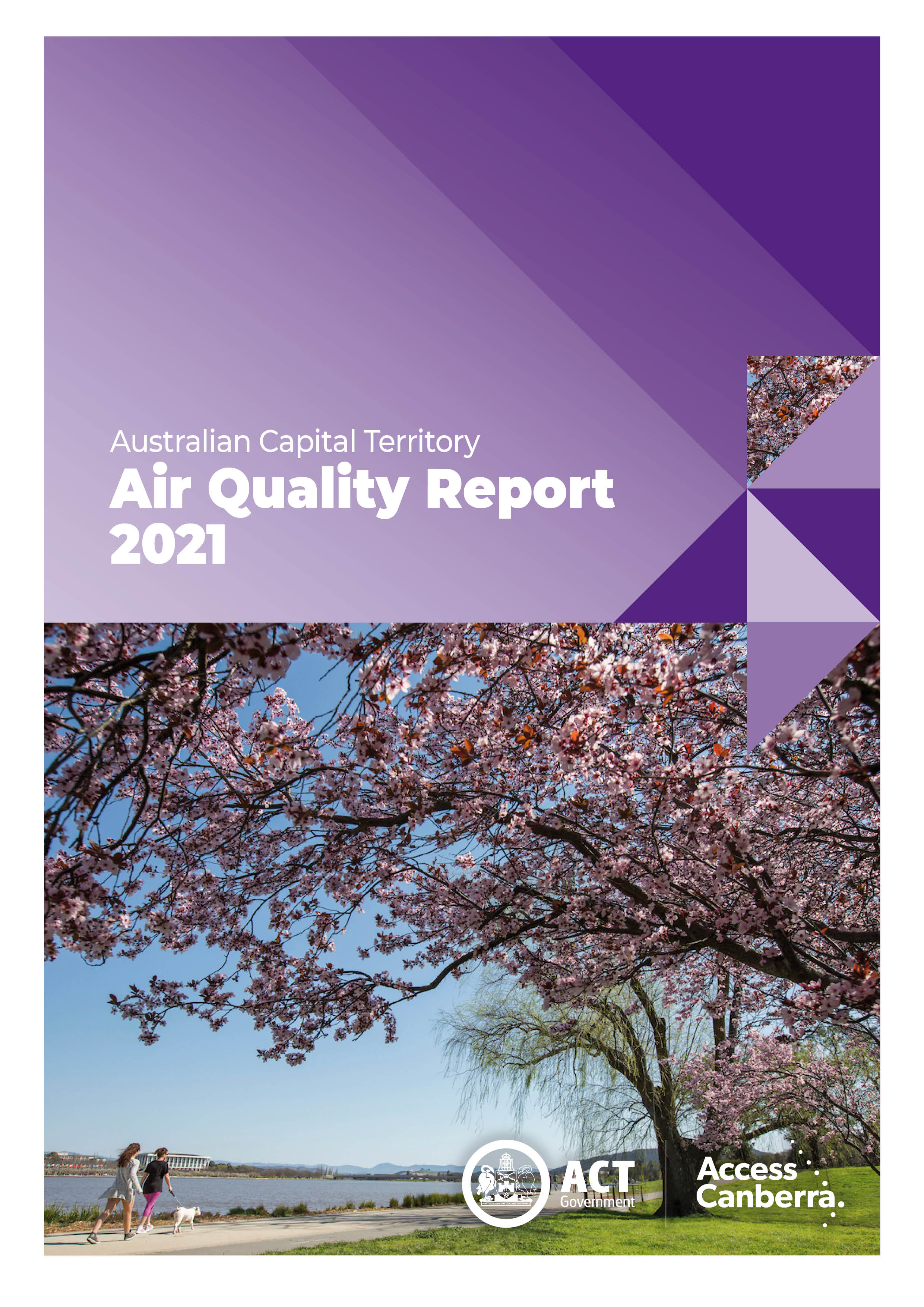 TABLE OF CONTENTSTABLE OF CONTENTS	iLIST OF TABLES	iiLIST OF FIGURES	iiiLIST OF DEFINITIONS AND ABBREVIATIONS	ivOVERVIEW	5MONITORING SUMMARY	7Performance Monitoring Stations	7Monitoring Methods	7NATA Accreditation Status	8ASSESSMENT OF COMPLIANCE WITH STANDARDS AND GOAL	9Carbon monoxide	11Nitrogen dioxide	12Ozone	14PM10	16PM2.5	18ANALYSIS OF AIR QUALITY MONITORING	20Carbon monoxide	20Nitrogen dioxide	20Ozone	20PM10	21PM2.5	21ASSESSMENT OF PROGRESS TOWARDS ACHIEVING THE GOAL	23APPENDIX A: STATISTICAL SUMMARY AND TRENDS	25Carbon monoxide	25Nitrogen dioxide	27Ozone	30PM10	33PM2.5	37LIST OF TABLESTable 1: Summary of stations’ siting compliance with AS 3580.1.1:2016	7Table 2: Methods used for monitoring AAQ NEPM pollutants	8Table 3: AAQ NEPM standards in 2021	10Table 4: 2021 compliance summary for CO	11Table 5: 2021 compliance summary for NO2	12Table 6: 2021 compliance summary for O3	14Table 7: 2021 compliance summary for PM10	16Table 8: 2021 compliance summary for PM2.5	18Table 9: 2021 summary statistics for daily peak 8-hour CO	20Table 10: 2021 summary statistics for daily peak 1-hour NO2	20Table 11: 2021 summary statistics for daily peak 8-hour O3	21Table 12: 2021 summary statistics for daily PM10	21Table 13: 2021 summary statistics for daily PM2.5	22Table 14: 2021 PM2.5 exceedances	22Table 15: Statistical summary for daily maximum 8-hour CO Monash 2012 – 2021	25Table 16: Statistical summary for daily maximum 8-hour CO Florey 2014 – 2021	26Table 17: Statistical summary for daily maximum 1-hour NO2 Monash 2012 – 2021	27Table 18: Statistical summary for daily maximum 1-hour NO2 Florey 2014 – 2021	28Table 19: Statistical summary for daily maximum 8-hour O3 Monash 2012 – 2021	30Table 20: Statistical summary for daily maximum 8-hour O3 Civic 2012 – 2021	31Table 21: Statistical summary for daily maximum 8-hour O3 Florey 2014 – 2021	32Table 22: Statistical summary for daily maximum daily PM10 Monash 2012 – 2021	33Table 23: Statistical summary for daily maximum daily PM10 Civic 2012 – 2021	34Table 24: Statistical summary for daily maximum daily PM10 Florey 2014 – 2021	36Table 25: Statistical summary for daily maximum daily PM2.5 Monash 2012 – 2021	37Table 26: Statistical summary for daily maximum daily PM2.5 Civic 2016 – 2021	39Table 27: Statistical summary for daily maximum daily PM2.5 Florey 2014 – 2021	40LIST OF FIGURESFigure 1: Daily maximum for CO 8-hour average – Monash	11Figure 2: Daily maximum for CO 8-hour average – Florey	12Figure 3: Daily maximum for NO2 1-hour average – Monash	13Figure 4: Daily maximum for NO2 1-hour average – Florey	13Figure 5: Daily maximum for O3 8-hour average – Monash	14Figure 6: Daily maximum for O3 8-hour average – Civic	15Figure 7: Daily maximum for O3 8-hour average – Florey	15Figure 8: Daily maximum for PM10 – Monash	16Figure 9: Daily maximum for PM10 – Civic	17Figure 10: Daily maximum for PM10 – Florey	17Figure 11: Daily maximum for PM2.5 – Monash	18Figure 12: Daily maximum for PM2.5 – Civic	19Figure 13: Daily maximum for PM2.5 – Florey	19Figure 14: Statistical summary for daily maximum 8-hour CO Monash 2012 – 2021	25Figure 15: Statistical summary for daily maximum 8-hour CO Florey 2014 – 2021	26Figure 16: Statistical summary for daily maximum 1-hour NO2 Monash 2012 – 2021	27Figure 17: Annual average 1-hour NO2 Monash 2012 – 2021	28Figure 18: Statistical summary for daily maximum 1-hour NO2 Florey 2014 – 2021	29Figure 19: Annual average 1-hour NO2 Florey 2014 – 2021	29Figure 20: Statistical summary for daily maximum 8-hour O3 Monash 2012 – 2021	30Figure 21: Statistical summary for daily maximum 8-hour O3 Civic 2012 – 2021	31Figure 22: Statistical summary for daily maximum 1-hour O3 Florey 2014 – 2021	32Figure 23: Statistical summary for daily PM10 Monash 2012 – 2021	33Figure 24: Annual average daily PM10 Monash 2012 – 2021	34Figure 25: Statistical summary for daily PM10 Civic 2012 – 2021	35Figure 26: Annual average daily PM10 Civic 2012 – 2021	35Figure 27: Statistical summary for daily PM10 Florey 2014 – 2021	36Figure 28: Annual average daily PM10 Florey 2014 – 2021	37Figure 29: Statistical summary for daily PM2.5 Monash 2012 – 2021	38Figure 30: Annual average daily PM2.5 Monash 2012 – 2021	38Figure 31: Statistical summary for daily PM2.5 Civic 2016 – 2021	39Figure 32: Annual average daily PM2.5 Civic 2016 – 2021	40Figure 33: Statistical summary for daily PM2.5 Florey 2014 – 2021	41Figure 34: Annual average daily PM2.5 Florey 2014 – 2021	41LIST OF DEFINITIONS AND ABBREVIATIONSOVERVIEWThe ACT Air Quality Report 2021 (‘the Report’) presents the results of ambient air quality monitoring in the ACT for 2021 and assesses the results in accordance with the requirements of the National Environment Protection (Ambient Air Quality) Measure (AAQ NEPM) made by the National Environment Protection Council on 26 June 1998.  On 18 May 2021 the AAQ NEPM was amended to update the ambient air quality pollutant concentration standards for nitrogen dioxide, sulfur dioxide and ozone. Several other changes were also made during this variation.  The key amendments are detailed in the Section on “ASSESSMENT OF COMPLIANCE WITH STANDARDS AND GOAL”. Air quality in this Report is assessed against the revised AAQ NEPM standards shown in Table 3. In accordance with its agreed policy position, the ACT assesses its compliance for the annual average for particulate matter less than 10 microns (PM10) against a lower standard of an annual average of 20 μg/m3 rather than the 25 μg/m3 standard. This means that it is reporting against a more stringent target than in the published national standard. The ACT monitors four of the six NEPM pollutants: carbon monoxide (CO)nitrogen dioxide (NO2)photochemical oxidants as ozone (O3)particulate matter (as PM10, particles less than or equal to 10 microns in diameter and PM2.5, particles less than or equal to 2.5 microns in diameter).The ACT does not monitor sulfur dioxide (SO2) as is primarily an industrial pollutant and the ACT does not have much heavy industry. In 2002, lead monitoring ceased with the phase out of leaded petrol.  A summary of the 2021 Report is:Canberra's air quality dramatically improved in 2021 compared to 2019 and 2020 due to the absence of bushfires and reduction of dust storms. There were no exceedances of the AAQ NEPM standards for carbon monoxide, nitrogen dioxide and ozone at any of the ACT's monitoring stations;Without the impacts from prolonged drought and unprecedented bushfires, the daily PM10 standard was not exceeded in 2021, compared to 27 exceedance days in 2020 and 29 exceedance days in 2019; Annual average levels for particulate matter (PM10 and PM2.5) were at some of the lowest levels experienced in the past 10 years; and PM2.5 was the only pollutant that exceeded the national standard. This was exceeded for 5 days in 2021, which were related to controlled burns in NSW and wood heater emissions in the ACT and occurred between late April and early July: Two exceedances (29 April and 30 April) were likely attributable to smoke from hazard reduction burns in NSW;  One exceedance (1 May) was likely attributable to a combination of smoke from hazard reduction burns in NSW and wood heater use; and Two exceedances (21 May and 8 July) were likely attributable to smoke from wood heater use.MONITORING SUMMARYPerformance Monitoring StationsThe ACT Government has been undertaking ambient air quality monitoring in Canberra since the early 1990’s. The Health Directorate is responsible for the Government’s ambient air quality monitoring network.  The Environment Protection Authority within the Chief Minister, Treasury and Economic Development Directorate is responsible for annual reporting under the AAQ NEPM.  The ACT monitoring network consists of three monitoring stations located at: Monash – approximately 300 metres west of Cockcroft Avenue in open urban space area; Civic – at the northern end of the carpark on the western side of the Olympic swimming pool adjacent to Allara Street; and Florey – at the end of Neumann Place, on public land.The compliance and non-compliance criteria for the monitoring stations against the siting standard AS/NZS 3580.1.1:2016 are listed in Table 1 below.Table 1: Summary of stations’ siting compliance with AS 3580.1.1:2016Monash and Florey stations are the ACT’s two performance monitoring stations as per the requirements under Section 14 of the AAQ NEPM and they fully comply with relevant standards. In addition, the ACT Government carries out key pollutants monitoring at Civic station to better inform the community concerning ambient air quality and support formation of government policy. The Monash and Florey stations contain instrumentation that continuously monitors carbon monoxide, nitrogen dioxide, ozone and particles as PM10 and PM2.5. Following the establishment of the Florey station on 28 February 2014, the Civic station only monitors selected, key pollutants, including ozone and particles as PM10 and PM2.5.Monitoring MethodsThe ACT monitoring is conducted in accordance with the relevant Australian Standards as shown in Table 2. Data not meeting the requirements of these Standards are identified as invalid and not included in this Report.Table 2: Methods used for monitoring AAQ NEPM pollutantsNATA Accreditation StatusThe ACT Government monitoring network is accredited by NATA for the measurement of all AAQ NEPM pollutants except sulfur dioxide and lead as required under Clause 12 of the AAQ NEPM.  ASSESSMENT OF COMPLIANCE WITH STANDARDS AND GOALFor the purpose of this Report, air quality is assessed against the AAQ NEPM standards as specified in Schedule 2 of the AAQ NEPM and ACT policy position. The standards against which air quality is assessed are concentrations in parts per million (ppm) or micrograms per cubic metre (µg/m3) (refer to Table 3, column 4).On 18 May 2021, the AAQ NEPM was amended to introduce the new national standards for NO2, SO2 and O3. The amendment, taking into account the latest scientific evidence about the health impacts, primarily includes:significantly strengthen NO2 reporting standards for 1-hour and 1-year averaging periods; establish a new O3 standard with an 8-hour averaging period that reflects the health evidence; significantly strengthen SO2 reporting standards for 1-hour and 24-hour averaging periods; remove annual SO2 and 1-hour and 4-hour O3 averaging periods to align the standards with the recent health evidence; remove single day exceedances allowed for all gaseous pollutants; and apply the existing exceptional events rule O3 given the linkages between elevated O3 levels and fire events. While the amended AAQ NEPM took effect partway through the year during 2021, air quality in this Report is assessed against the new and more stringent national standards for the whole year. The goal of the AAQ NEPM is to achieve the NEPM standards specified in Schedule 2 of the AAQ NEPM. Table 3: AAQ NEPM standards in 2021 In accordance with its agreed policy position, the ACT assesses its compliance for the annual average for PM10 against a lower standard of 20 μg/m3 rather than the AAQ NEPM standard of 25 μg/m3. There is an additional goal to further reduce PM2.5 concentrations to below a daily concentration of 20 μg/m3 and an annual concentration of 7 μg/m3 by 2025. Table 4 to Table 8 summarise compliance with the standards of the AAQ NEPM and ACT policy position. For each pollutant, the data availability (quarterly and annual), the number of days when standards were exceeded, the annual average (where an annual standard exists) and an assessment of compliance, are given for each monitoring station. Although Civic station is not a NEPM performance monitoring station, measured data from this station is included in this Report to better understand ambient air quality in the ACT, especially in the city area. Air quality is assessed as complying with the AAQ NEPM (i.e. ‘MET’) if the maximum recorded concentration is no more than the standard specified in Table 3 and data availability was at least 75 percent in each quarter of the year.  Air quality is assessed as not complying with the AAQ NEPM (i.e. ‘NOT MET’) if the maximum recorded concentration is more than the standard specified in Table 3. Air quality is assessed as ‘NOT DEMONSTRATED’ (i.e. ‘ND’) if there has been insufficient data collected to demonstrate that the standards and goal have been met or not met.For the purpose of reporting compliance against PM10 and PM2.5 daily average standards, monitoring data that has been determined as being directly associated with an exceptional event has been excluded in accordance with the AAQ NEPM. These categories (ie MET, NOT MET and ND) are used in Tables 4 to 8 on the following pages. Carbon monoxideDuring 2021, no exceedances of the carbon monoxide standard were recorded and compliance was demonstrated at Florey. Due to instrument failure, there was insufficient data collected in the fourth quarter at Monash. As a result, compliance was not demonstrated at Monash. Table 4: 2021 compliance summary for COAAQ NEPM standard - 9.0 ppm (8-hour average)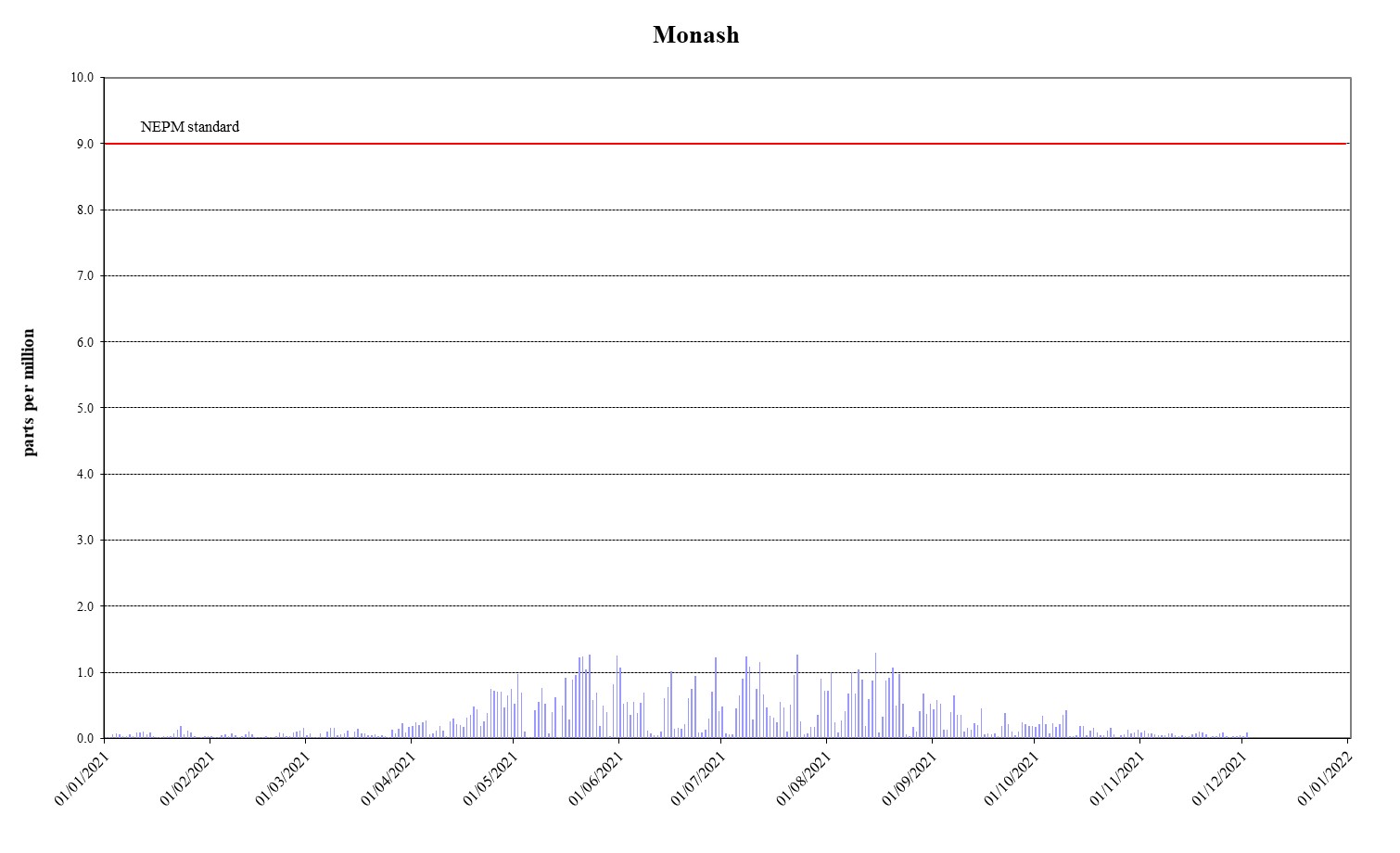 Figure 1: Daily maximum for CO 8-hour average – Monash `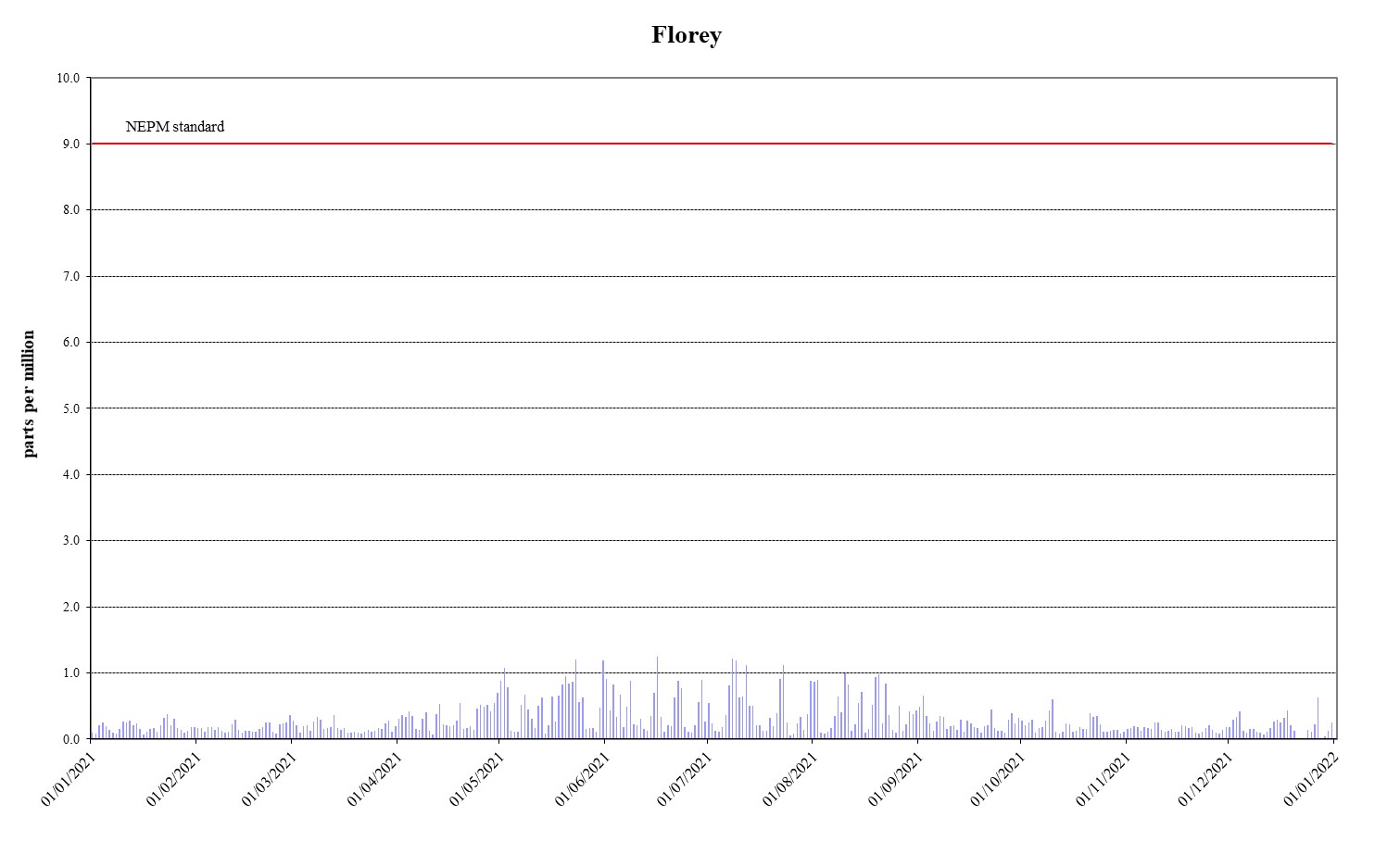 Figure 2: Daily maximum for CO 8-hour average – Florey Nitrogen dioxideDuring 2021, no exceedances of the nitrogen dioxide standards were recorded and compliance was demonstrated at Monash and Florey. The annual average levels remained low and met the standard at Monash and Florey. Table 5: 2021 compliance summary for NO2AAQ NEPM standard – 0.08 ppm (1-hour average), 0.015 ppm (1-year average)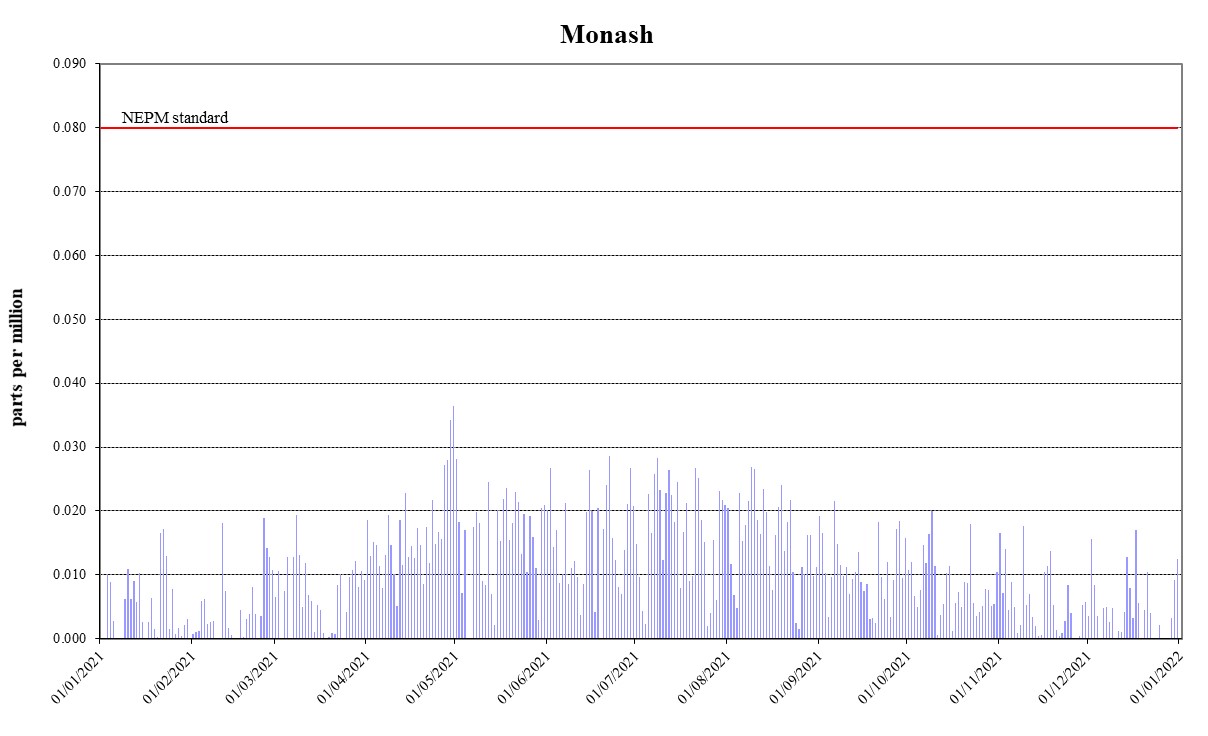 Figure 3: Daily maximum for NO2 1-hour average – Monash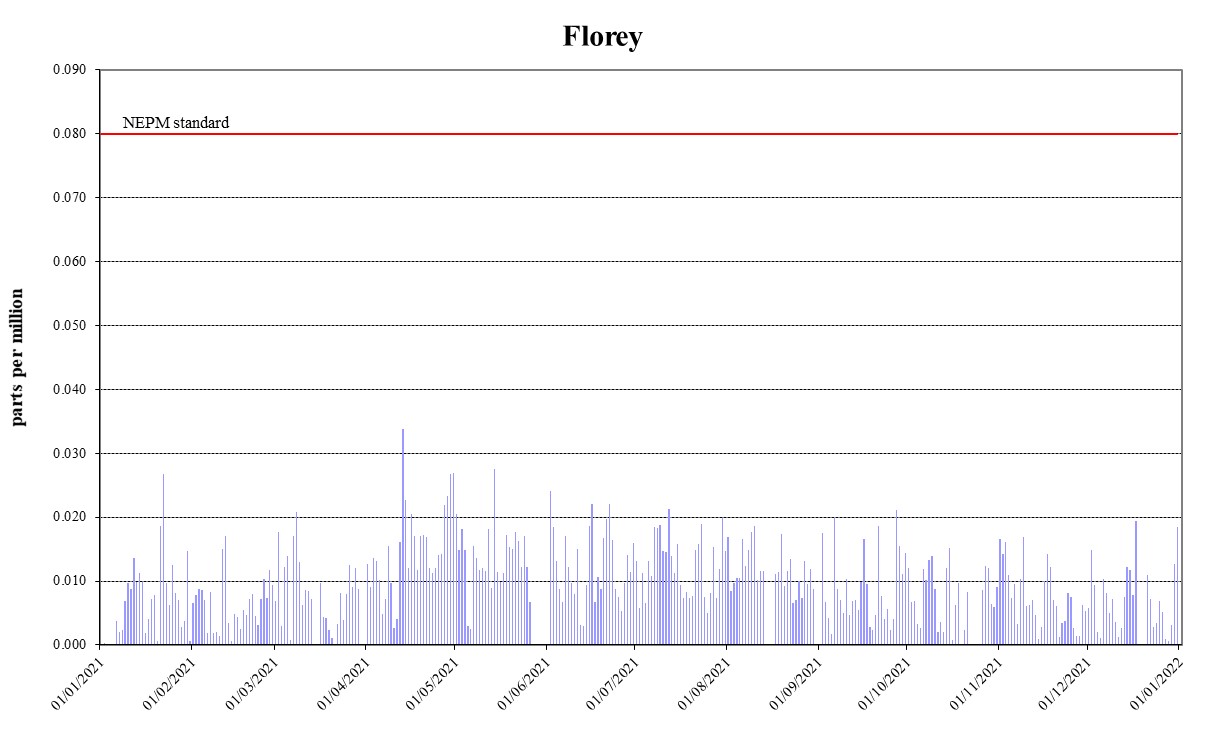 Figure 4: Daily maximum for NO2 1-hour average – Florey OzoneDuring 2021, no exceedances of the 8-hour standard for ozone were recorded and compliance was demonstrated at all monitoring stations.Table 6: 2021 compliance summary for O3AAQ NEPM standard – 0.065 ppm (8-hour average)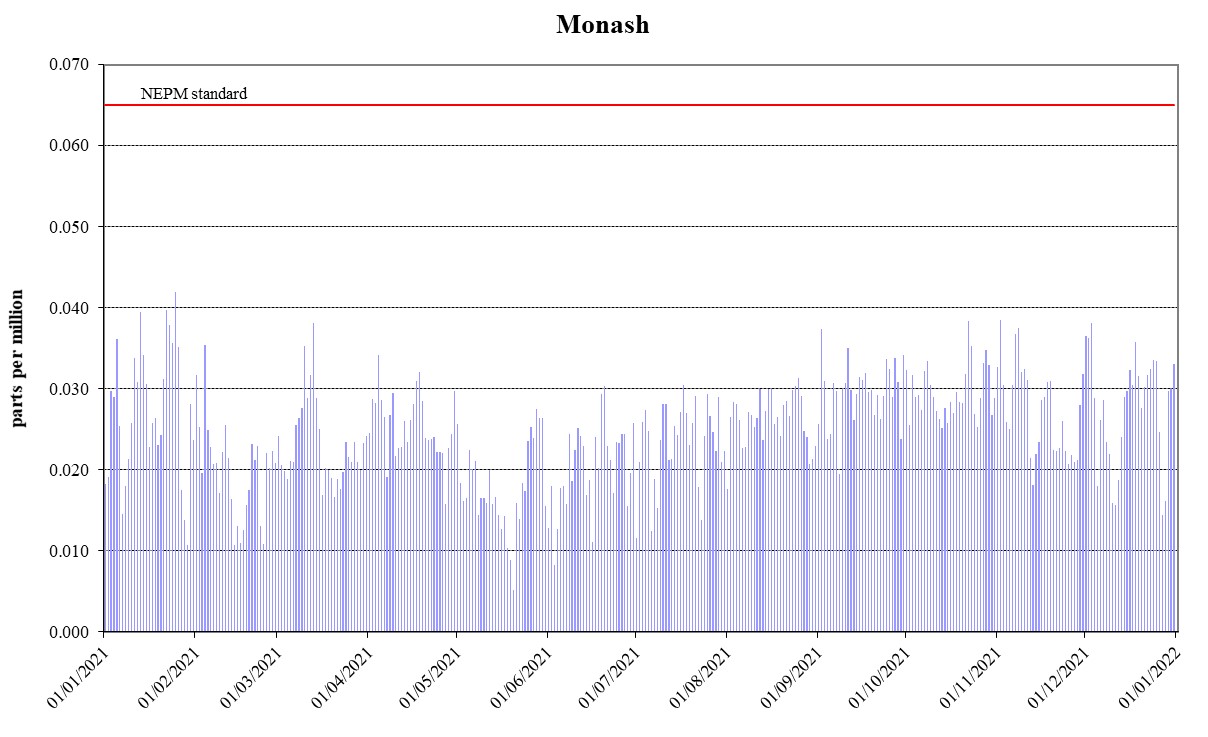 Figure 5: Daily maximum for O3 8-hour average – Monash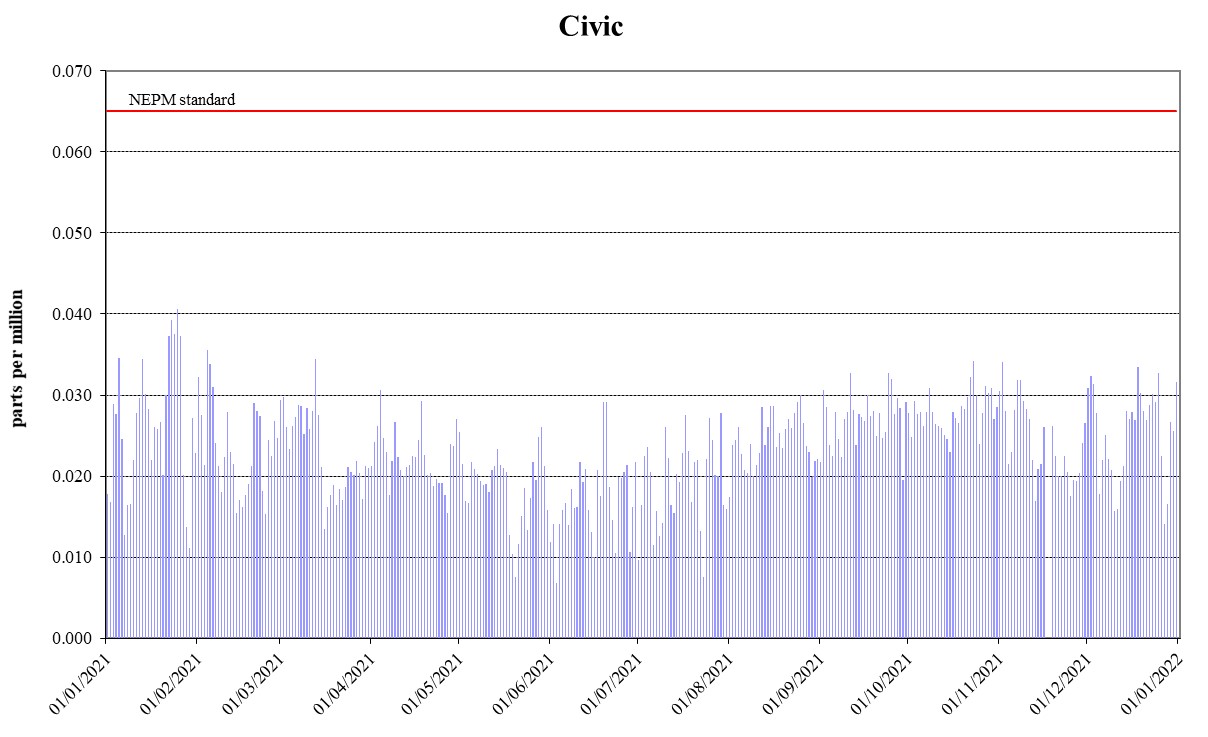 Figure 6: Daily maximum for O3 8-hour average – Civic 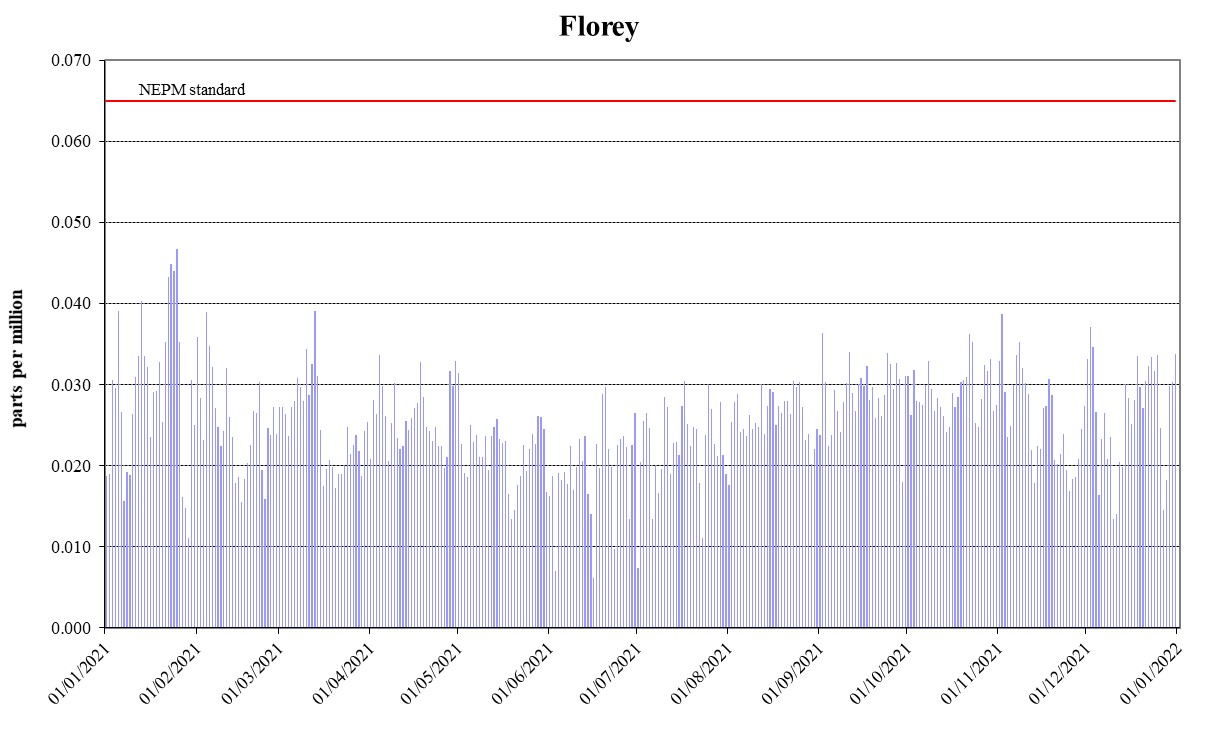 Figure 7: Daily maximum for O3 8-hour average – FloreyPM10During 2021, no exceedances of the daily PM10 standard were recorded and compliance was demonstrated at all monitoring stations. The annual average PM10 levels at all stations met the ACT policy position of 20 g/m3.  Table 7: 2021 compliance summary for PM10AAQ NEPM standard 50 g/m3 1-day average, 20 g/m3 (1-year average)** ACT policy position 20 µg/m3 not AAQ NEPM standard of 25 µg/m3 .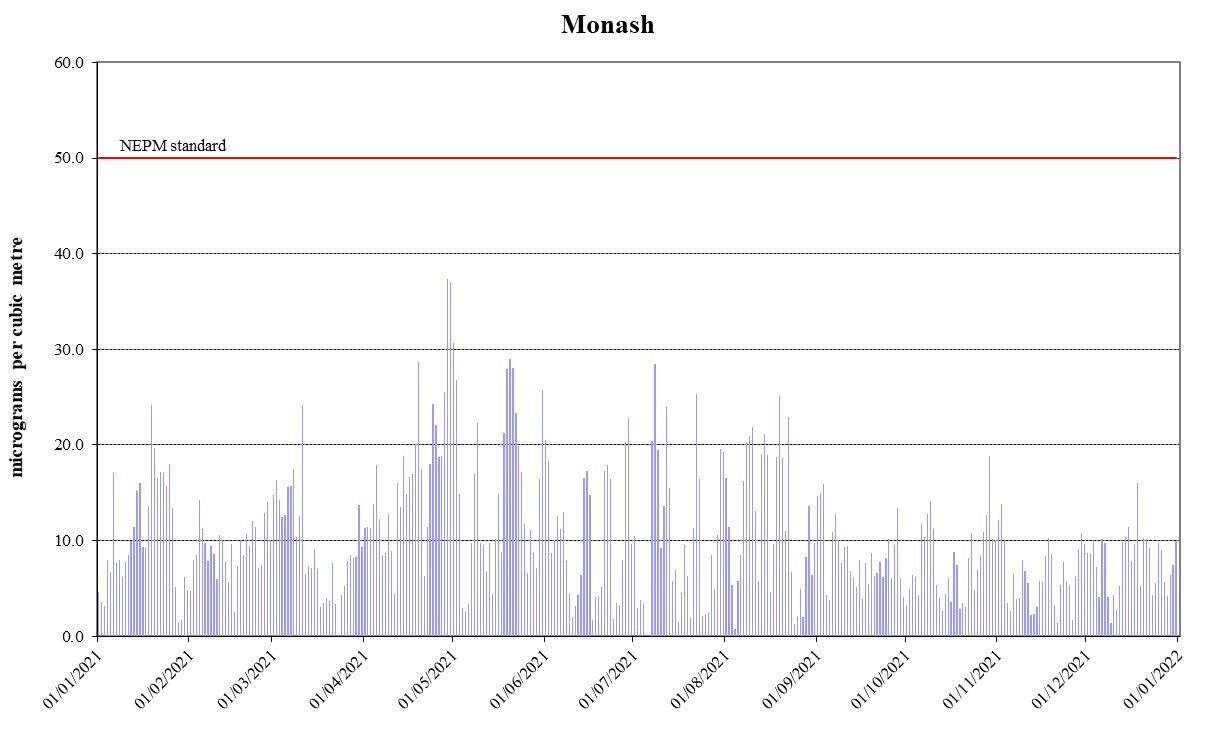 Figure 8: Daily maximum for PM10 – Monash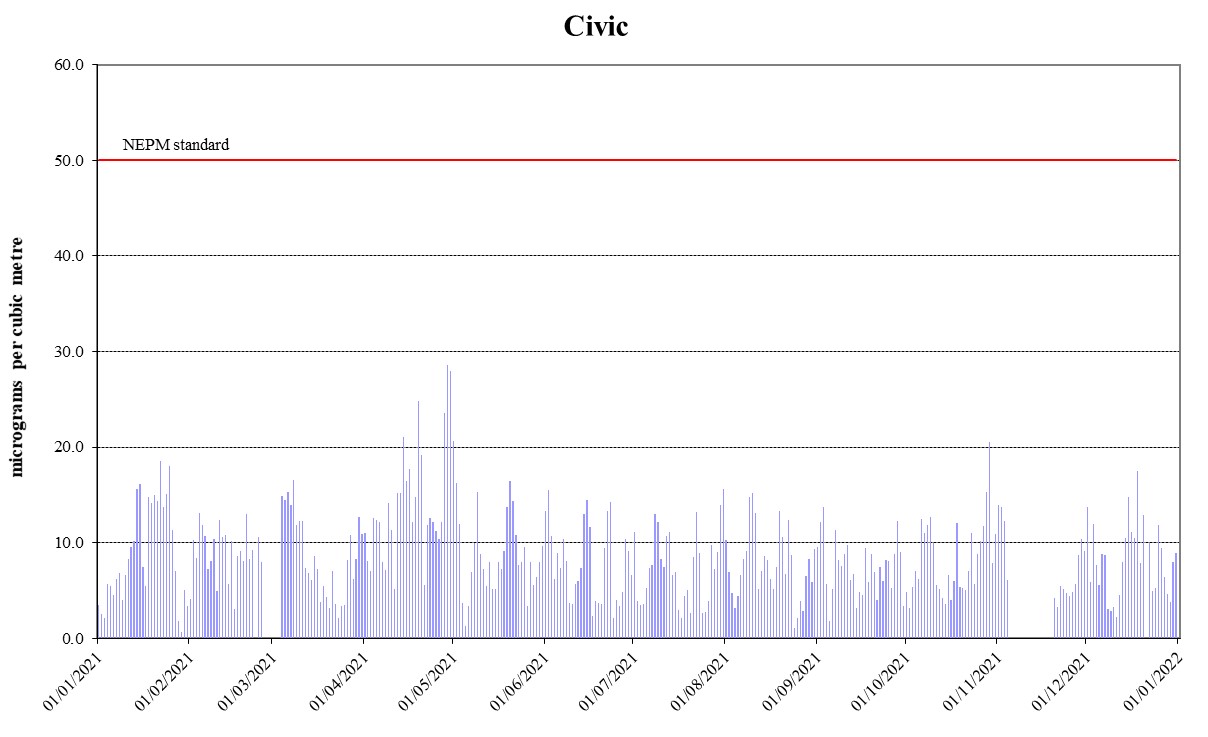 Figure 9: Daily maximum for PM10 – Civic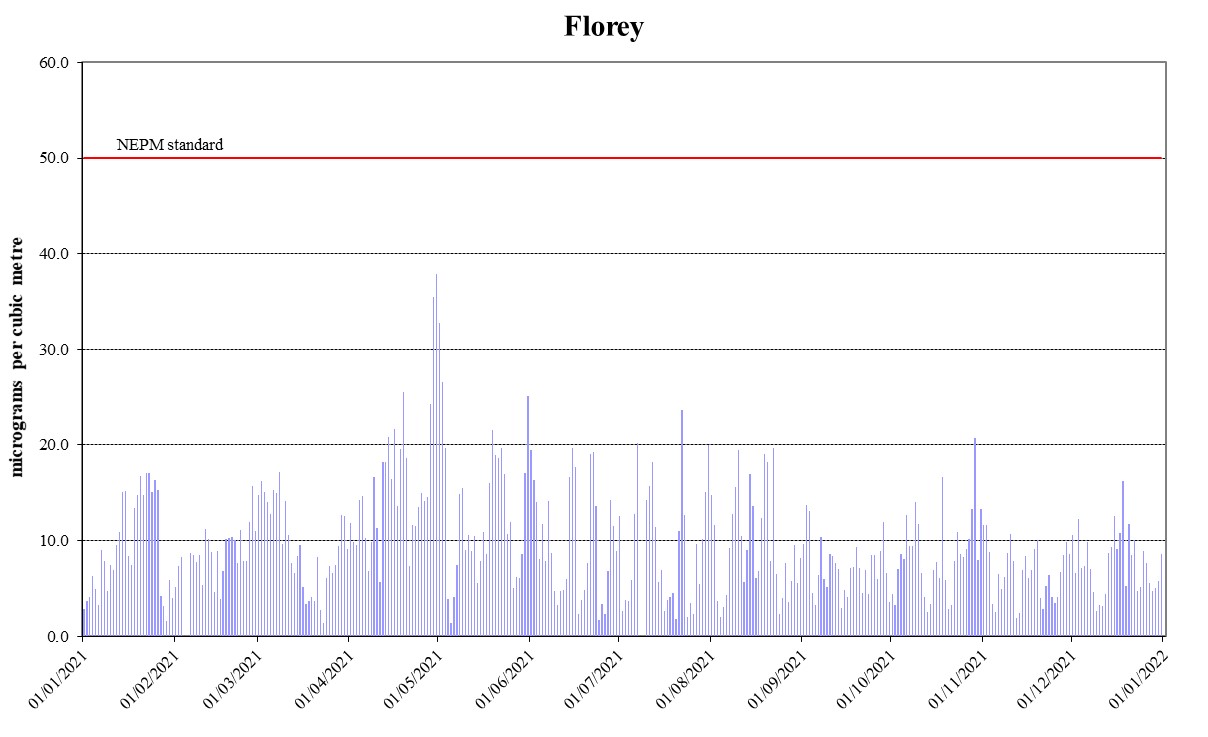 Figure 10: Daily maximum for PM10 – FloreyPM2.5During 2021, there were exceedances of daily PM2.5 standard on 5 days at Monash (5 days) and Florey (3 days).  Two exceedance days (April 29 and 30 April) were likely attributable to smoke from hazard reduction burns in NSW.  Under the exceptional event rule they have been excluded when assessing compliance against the daily standard.  Compliance against the daily PM2.5 standard was not met at Monash and Florey.  No daily exceedances against the daily PM2.5 standard were recorded at Civic.  Annual average PM2.5 data at all stations met the 8 g/m3 AAQ NEPM standard.  Table 8: 2021 compliance summary for PM2.5AAQ NEPM standard – 25 g/m3 (1-day), 8 g/m3 (1-year)* the number excludes exceptional events.55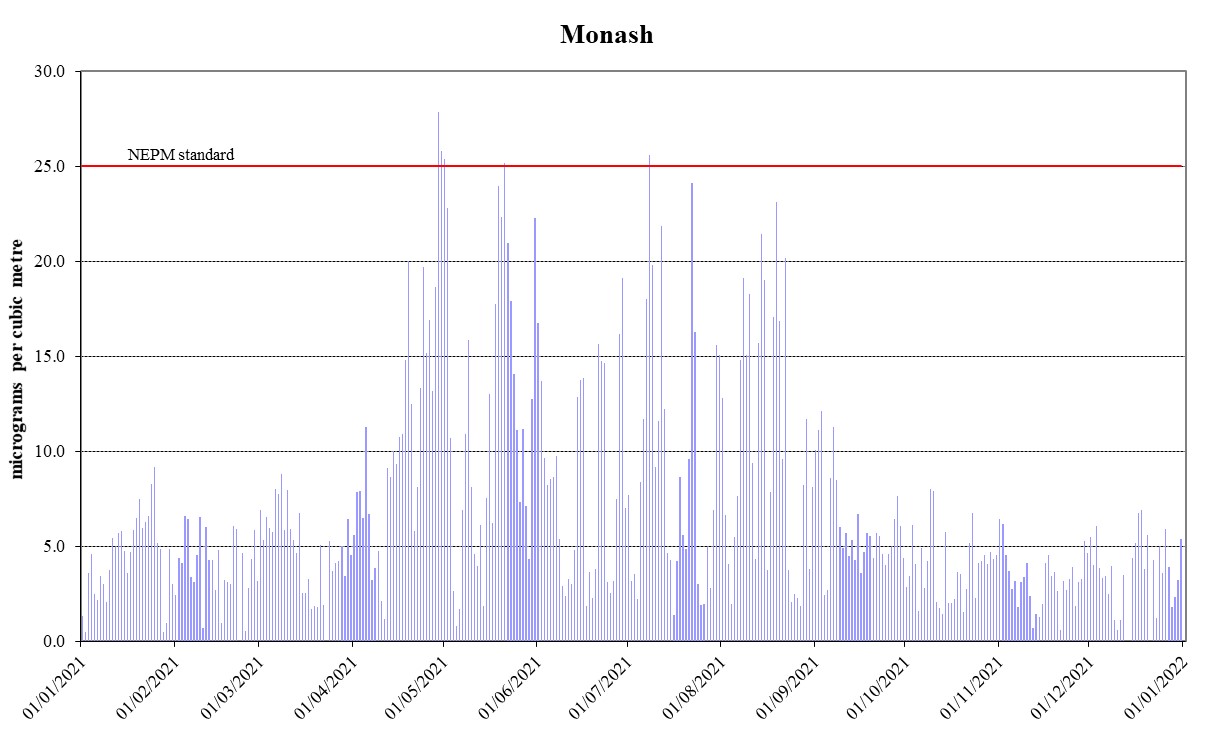 Figure 11: Daily maximum for PM2.5 – Monash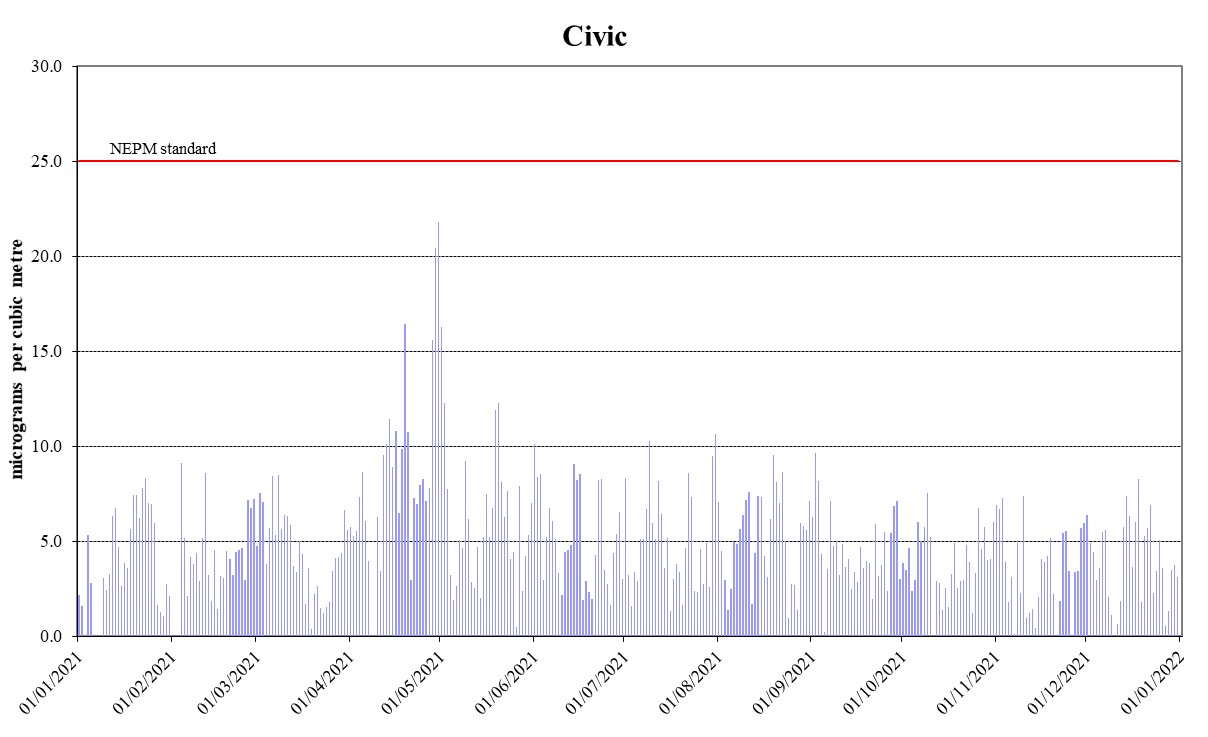 Figure 12: Daily maximum for PM2.5 – Civic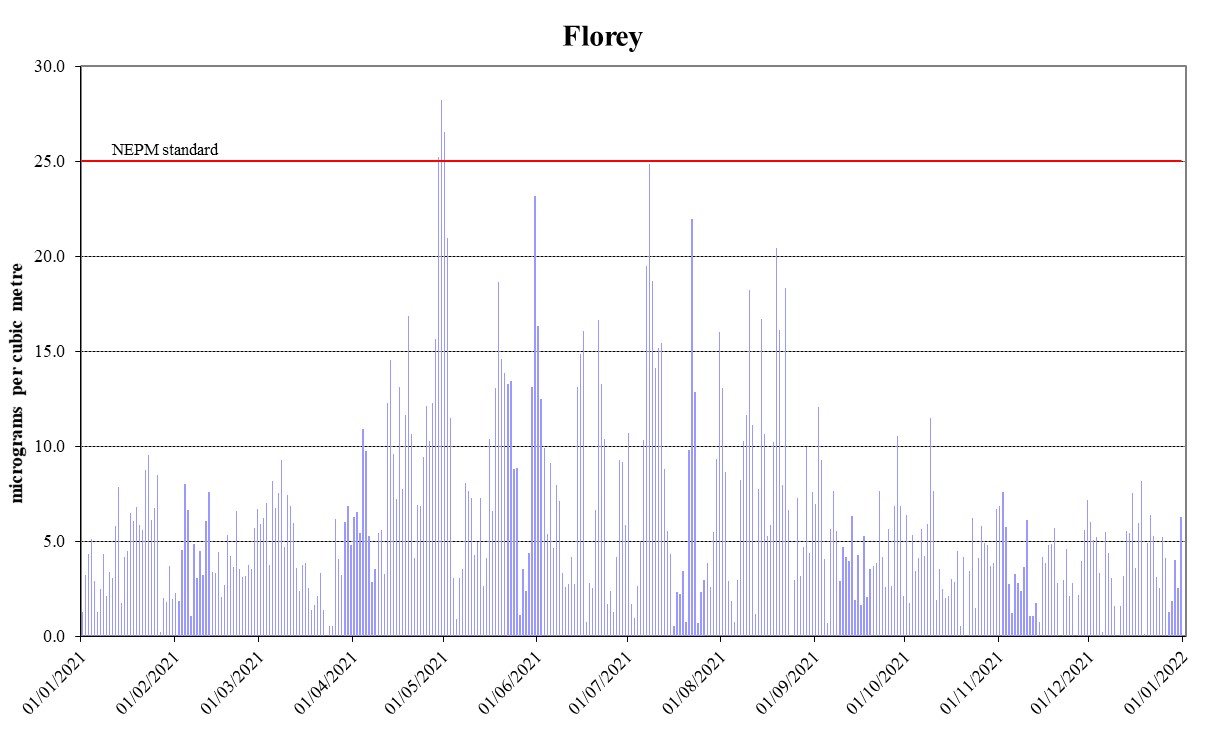 Figure 13: Daily maximum for PM2.5 – FloreyANALYSIS OF AIR QUALITY MONITORINGAnnual summary statistics contained in Table 9 to Table 13 below assess air quality against the standards and the extent of compliance with the goal. In each case a result of ‘below the standard’ indicates that compliance is achieved. Instances where the standard has been exceeded are highlighted in bold.Carbon monoxideCarbon monoxide levels in 2021 dropped back to a level well below the standard at all monitoring stations, compared to 2019 and 2020. The highest recorded value in the ACT during 2021 was 1.3 ppm at Monash, which was the lowest level in the past ten years. Table 9: 2021 summary statistics for daily peak 8-hour COAAQ NEPM standard - 9.0 ppm (8-hour average)Nitrogen dioxideSimilar to carbon monoxide, nitrogen dioxide levels dropped back to a level well below the standard. The highest recorded 1-hour value during 2021 was 0.036 ppm at Monash, which is only 45% of the new standard.  The highest recorded annual average in 2021 was 0.004ppm at Florey (refer to Table 5). This is 27% of the new annual standard 0.015ppm.Table 10: 2021 summary statistics for daily peak 1-hour NO2AAQ NEPM standard 0.08 ppm (1-hour average)OzoneOzone levels in 2021 were below the new 8-hour standard. The highest recorded value in the ACT during 2021 was 0.047 ppm at Florey, which is 72% of the standard. Table 11: 2021 summary statistics for daily peak 8-hour O3AAQ NEPM standard 0.065 ppm (8-hour average)PM10PM10 levels were significantly reduced in 2021 without the impacts from prolonged drought and unprecedented bushfires.  The highest daily PM10 level was recorded at Florey on 30 April 2021, with the concentration of 37.9μg/m3.  The highest recorded annual average in 2021 was 10.3μg/m3 at Monash (refer to Table 7), which is 52% of the ACT policy standard of 20μg/m3.Table 12: 2021 summary statistics for daily PM10AAQ NEPM daily standard 50 g/m3 PM2.5The daily standard for PM2.5 was only exceeded on 5 days in 2021 at one or more of the monitoring stations, compared to 29 days in 2019 and 39 days in 2020.  Two exceedance days in April were likely attributable to smoke from hazard reduction burns in NSW.  One exceedance (1 May) was likely attributable to a combination of smoke from hazard reduction burns in NSW and wood heater use at night.  Two exceedances (21 May and 8 July) were likely attributable to smoke from wood heater use.  The highest daily PM2.5 level was 28.2μg/m3 which was recorded at Florey on 30 April 2021. The highest recorded annual average in 2021 was 6.8μg/m3 at Monash (refer to Table 8). Table 13: 2021 summary statistics for daily PM2.5AAQ NEPM daily standard 25 g/m3 Table 14: 2021 PM2.5 exceedances ASSESSMENT OF PROGRESS TOWARDS ACHIEVING THE GOALHistorical monitoring results indicate that the only AAQ NEPM pollutant of concern in the ACT air shed is particulate matter, which increases significantly during winter because of emissions from domestic wood heaters. In more recent years, especially 2018 to 2020, exceedances of the particulate matter standards have also been attributed to smoke from hazard reduction burns, bushfires and dust storms.  Compared to 2019 and 2020, carbon monoxide, nitrogen dioxide and ozone concentrations dropped back to pre-bushfire levels. The AAQ NEPM standards for these pollutants were met during the whole year. PM10 levels were also significantly reduced in 2021 in the absence of prolonged drought and bushfires.PM2.5 levels increase significantly during the cooler months of the year which can be seen in Figure 11 to Figure 13. PM2.5 is the pollutant most affected by woodsmoke as the majority of combustion particles are less than 1 micron in diameter. The ACT Government acknowledges that wood heater emissions have an adverse effect on air quality during winter, and continue to implement an integrated program to address this including:Provides public information on air quality levels in the ACT through the online Air Quality Index and AirRater App;The annual 'Burn Right Tonight' community education campaign which reminds ACT residents how to use wood heaters correctly to minimise air pollution; The regulation of firewood merchants to ensure only seasoned wood is sold;The regulation of wood heaters sold in the ACT to ensure they meet the current Australian Standards for emissions and efficiency;The prohibition of wood heaters in new developments where planning studies show that they would have an adverse impact on air quality. The ACT Government has taken this approach for the development of the Molonglo Valley (except Wright), and previously with the suburbs of Dunlop and East O'Malley;Compliance and enforcement activities for wood heater emissions with a focus on correct wood heater operation; Administering the Wood Heater Replacement Program to replace old inefficient wood heaters with high efficiency alternatives; and Releasing the “Bushfire Smoke and Air Quality Strategy 2021-25” which will guide the ACT Government’s approach to prevent, prepare for, respond to, and recover from significant bushfire smoke events and management of the smoke from wood heaters.APPENDIX A: STATISTICAL SUMMARY AND TRENDSThe following section provides a basic statistical summary, using percentiles, for Monash, Civic and Florey stations and for each standard in the past ten years. While the 8-hour O3 standard was only established in 2021, the long-term data for this new standard is back-calculated and present below.  Daily maximum values are also presented in the following tables. Carbon monoxideTable 15: Statistical summary for daily maximum 8-hour CO Monash 2012 – 2021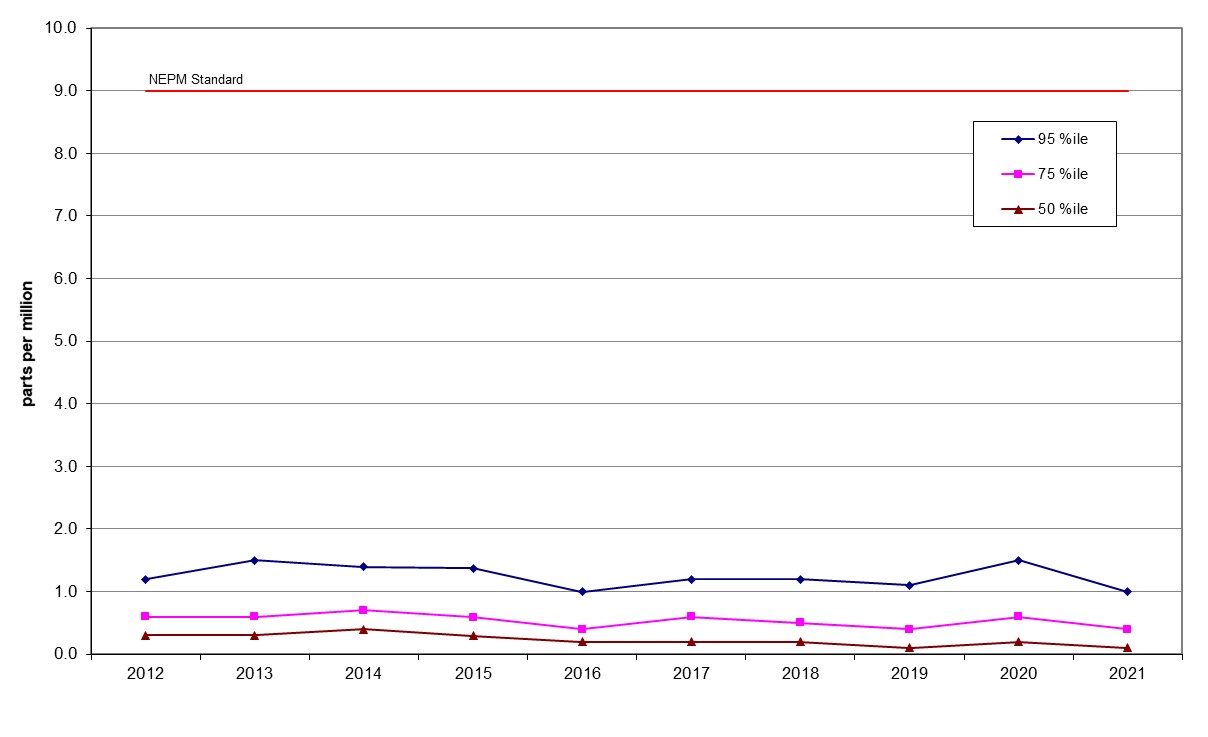 Figure 14: Statistical summary for daily maximum 8-hour CO Monash 2012 – 2021Table 16: Statistical summary for daily maximum 8-hour CO Florey 2014 – 2021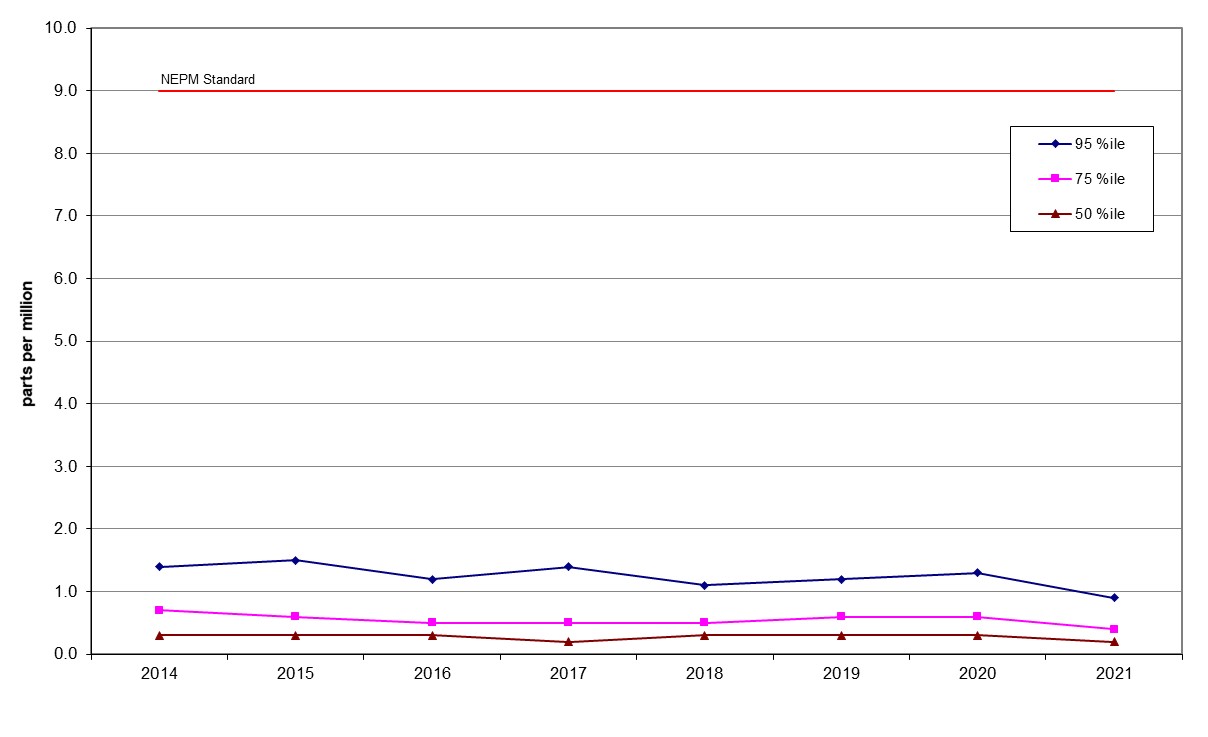 Figure 15: Statistical summary for daily maximum 8-hour CO Florey 2014 – 2021Nitrogen dioxideTable 17: Statistical summary for daily maximum 1-hour NO2 Monash 2012 – 2021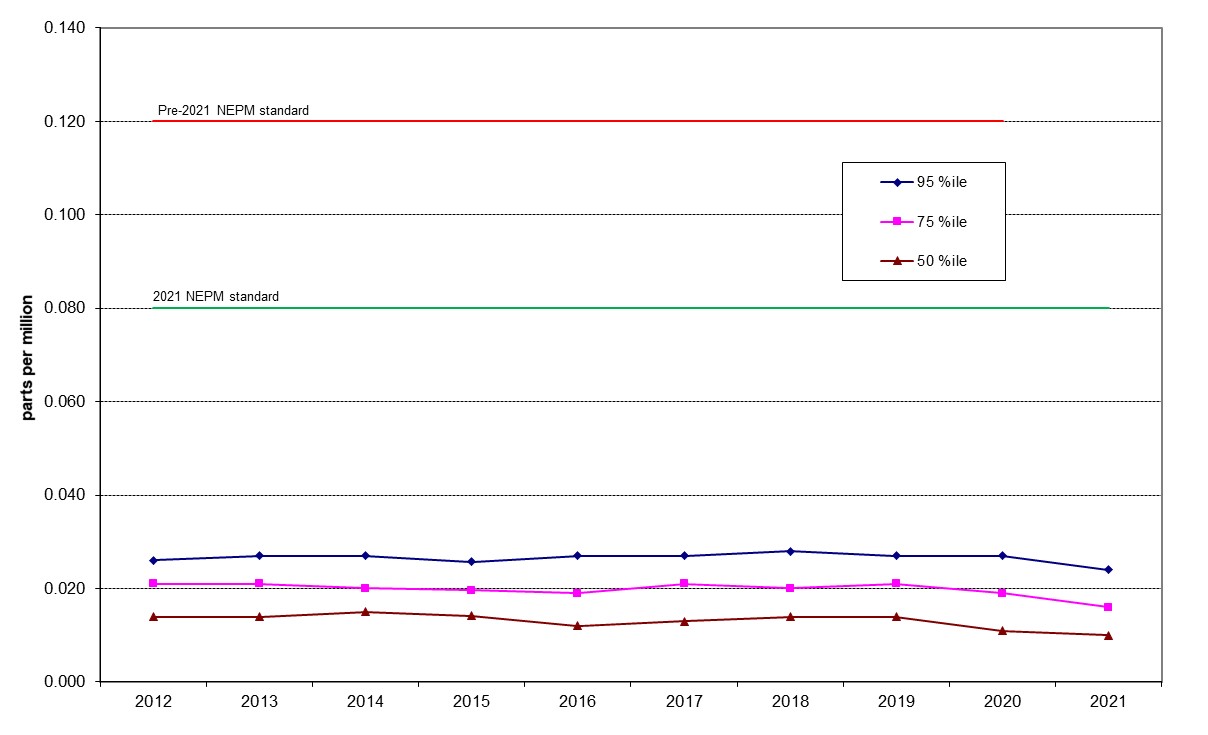 Figure 16: Statistical summary for daily maximum 1-hour NO2 Monash 2012 – 2021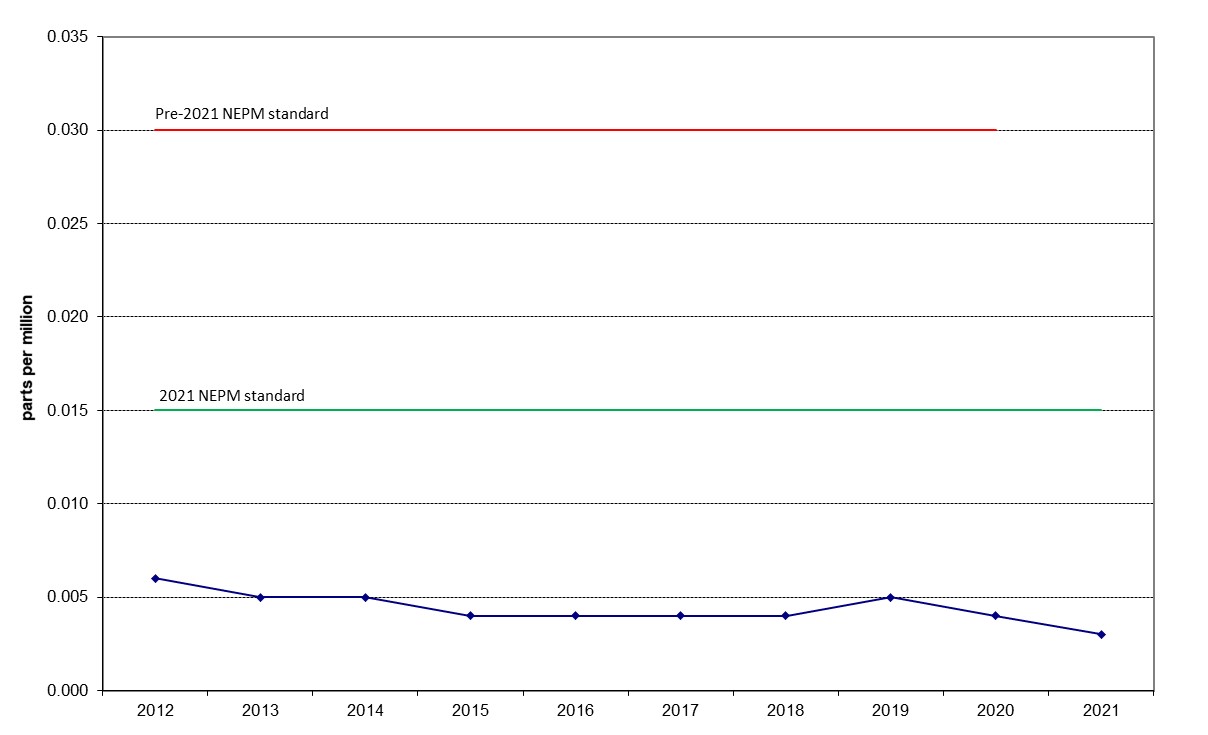 Figure 17: Annual average 1-hour NO2 Monash 2012 – 2021Table 18: Statistical summary for daily maximum 1-hour NO2 Florey 2014 – 2021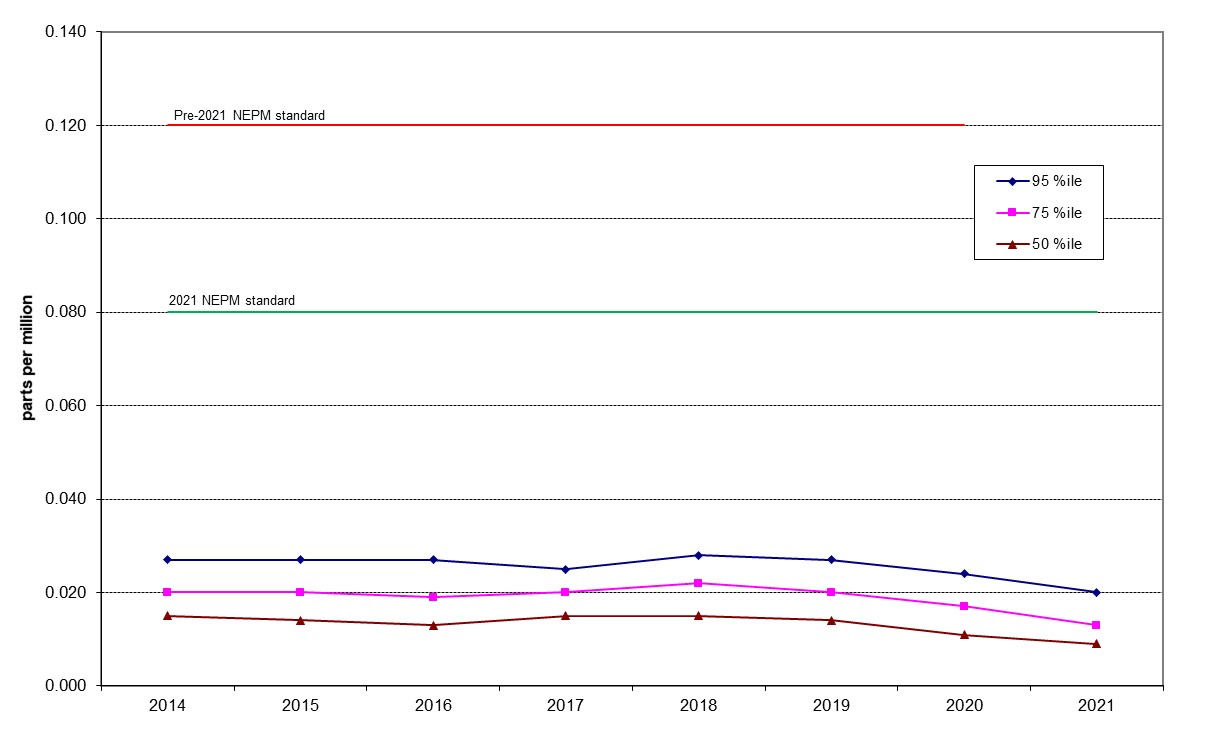 Figure 18: Statistical summary for daily maximum 1-hour NO2 Florey 2014 – 2021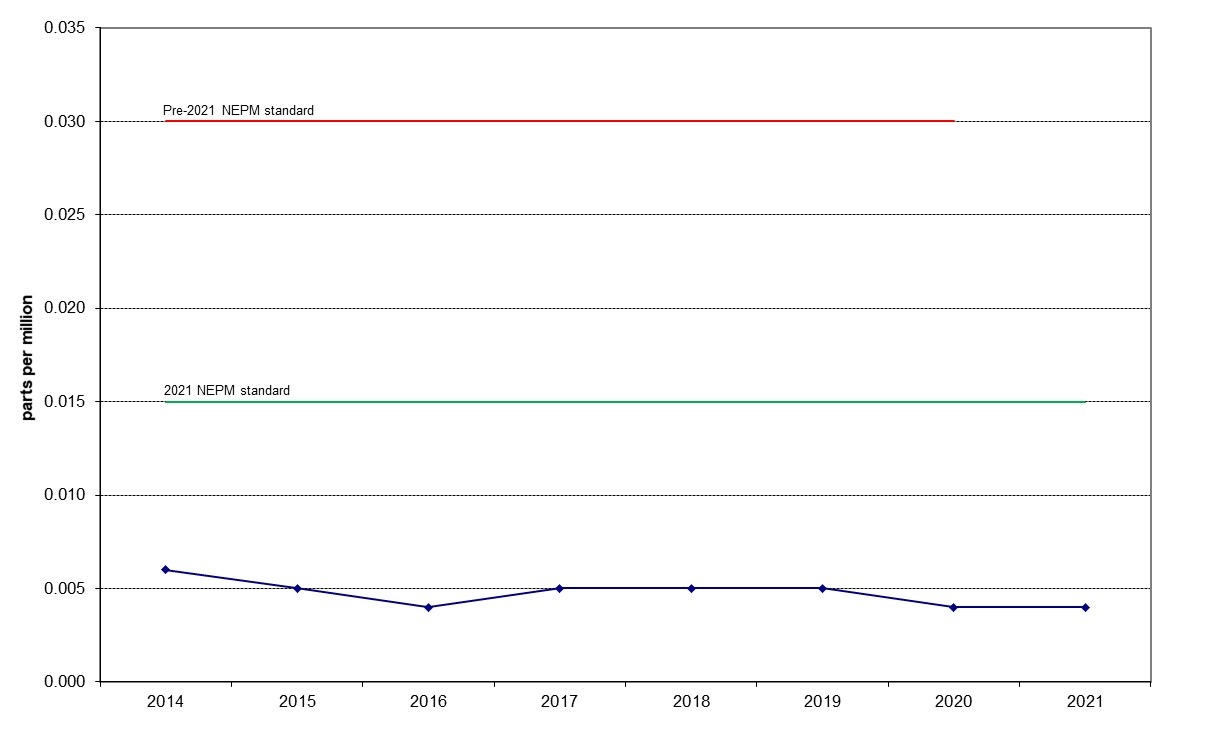 Figure 19: Annual average 1-hour NO2 Florey 2014 – 2021OzoneTable 19: Statistical summary for daily maximum 8-hour O3 Monash 2012 – 2021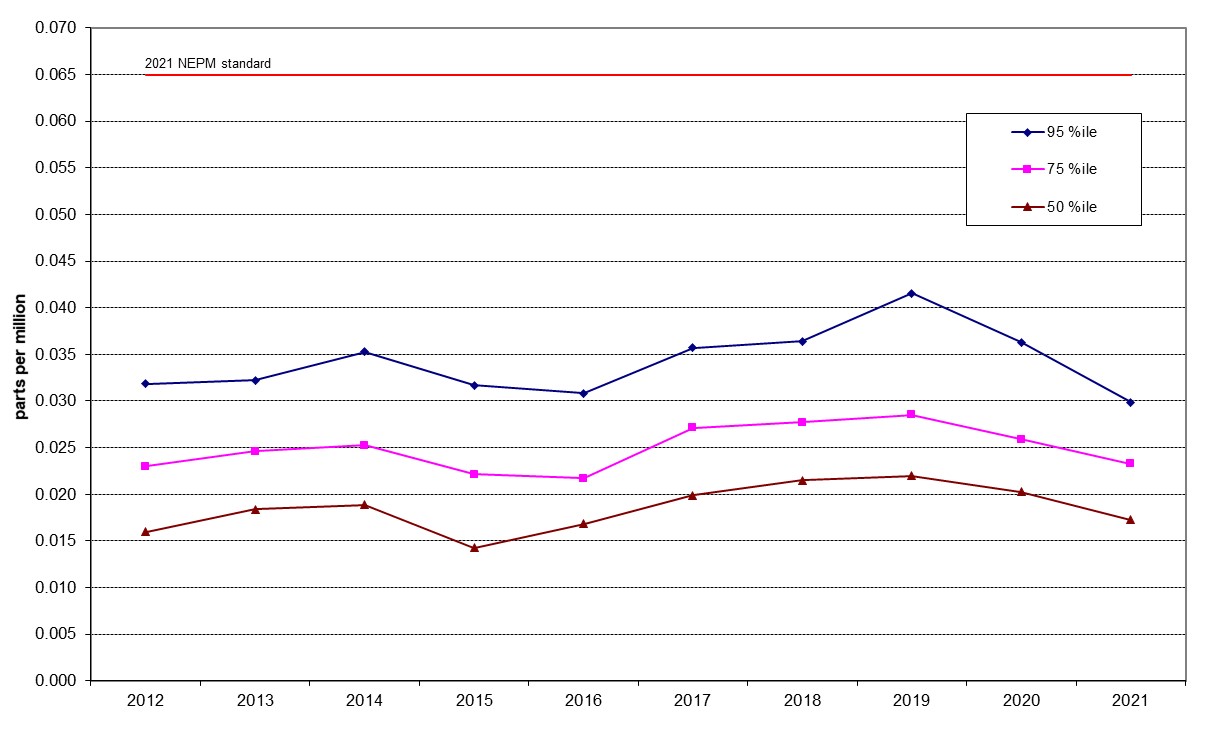 Figure 20: Statistical summary for daily maximum 8-hour O3 Monash 2012 – 2021Table 20: Statistical summary for daily maximum 8-hour O3 Civic 2012 – 2021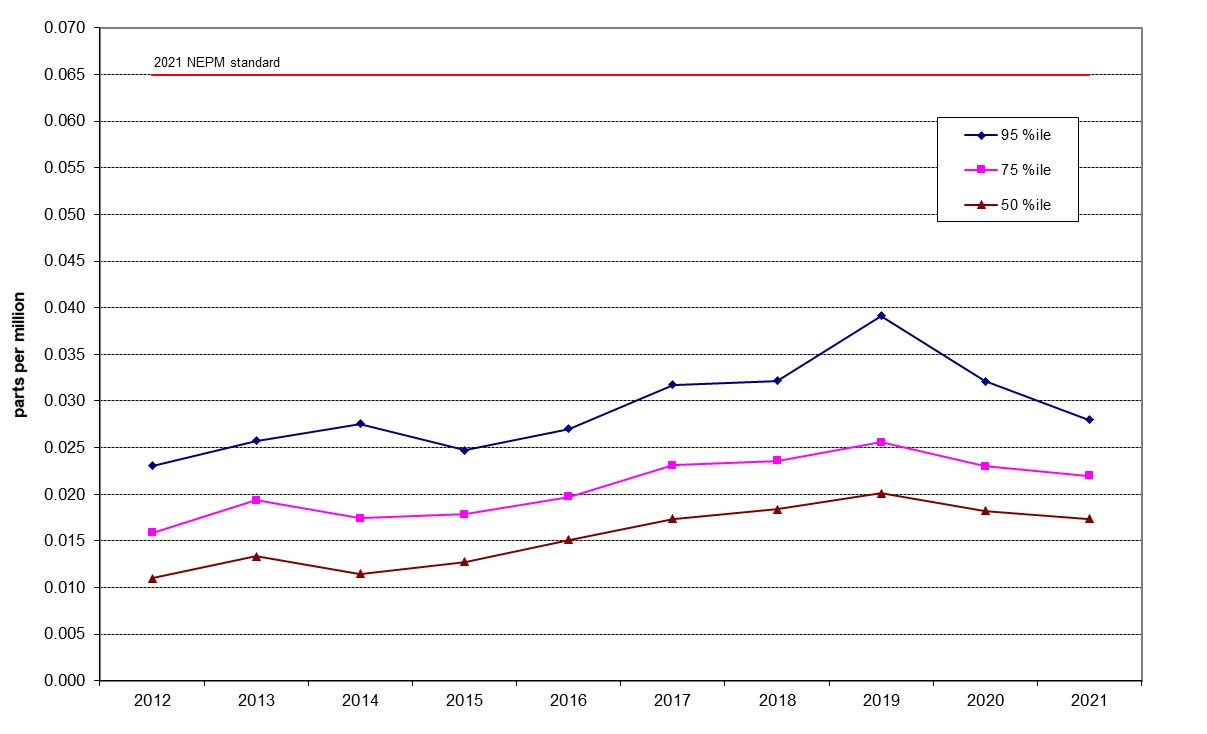 Figure 21: Statistical summary for daily maximum 8-hour O3 Civic 2012 – 2021Table 21: Statistical summary for daily maximum 8-hour O3 Florey 2014 – 2021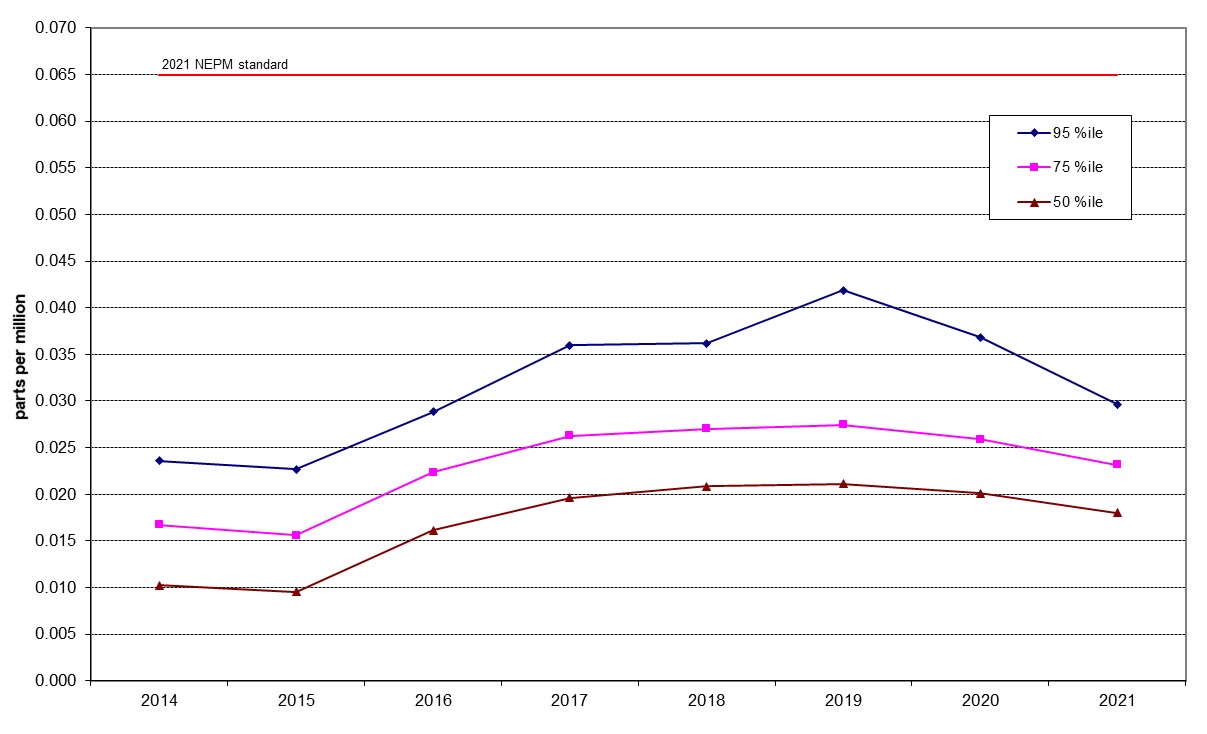 Figure 22: Statistical summary for daily maximum 1-hour O3 Florey 2014 – 2021PM10Table 22: Statistical summary for daily maximum daily PM10 Monash 2012 – 2021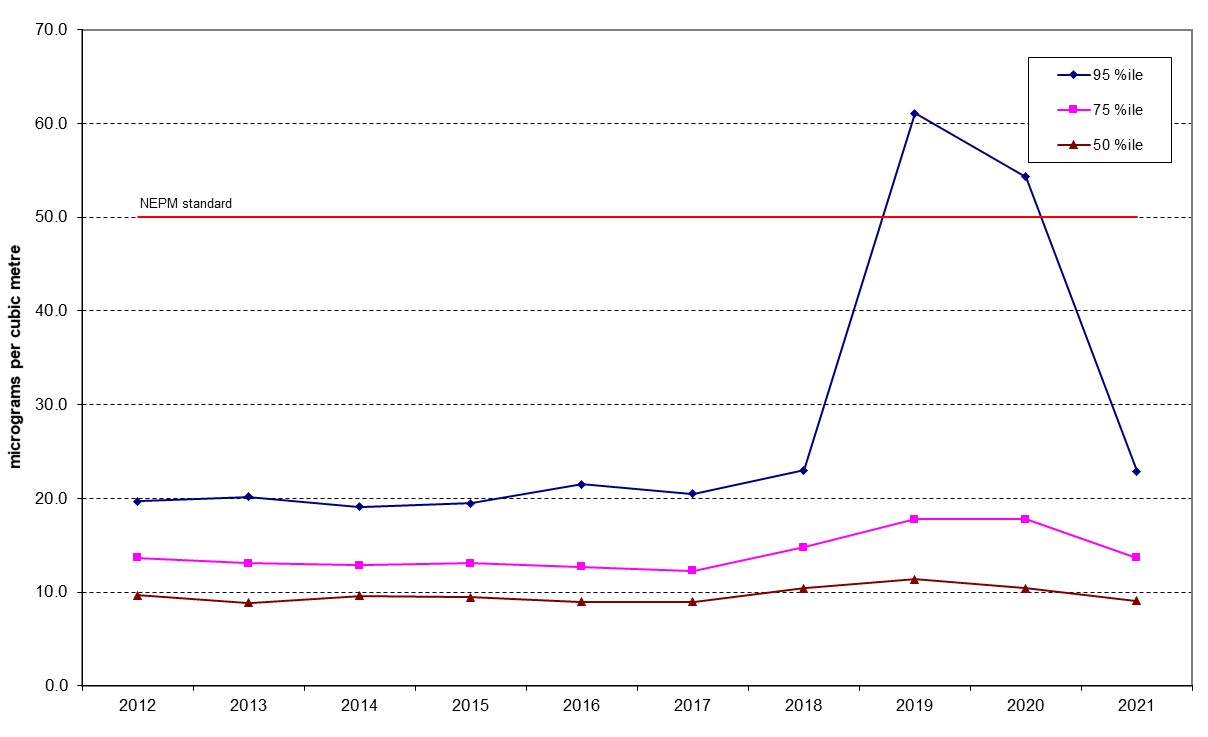 Figure 23: Statistical summary for daily PM10 Monash 2012 – 2021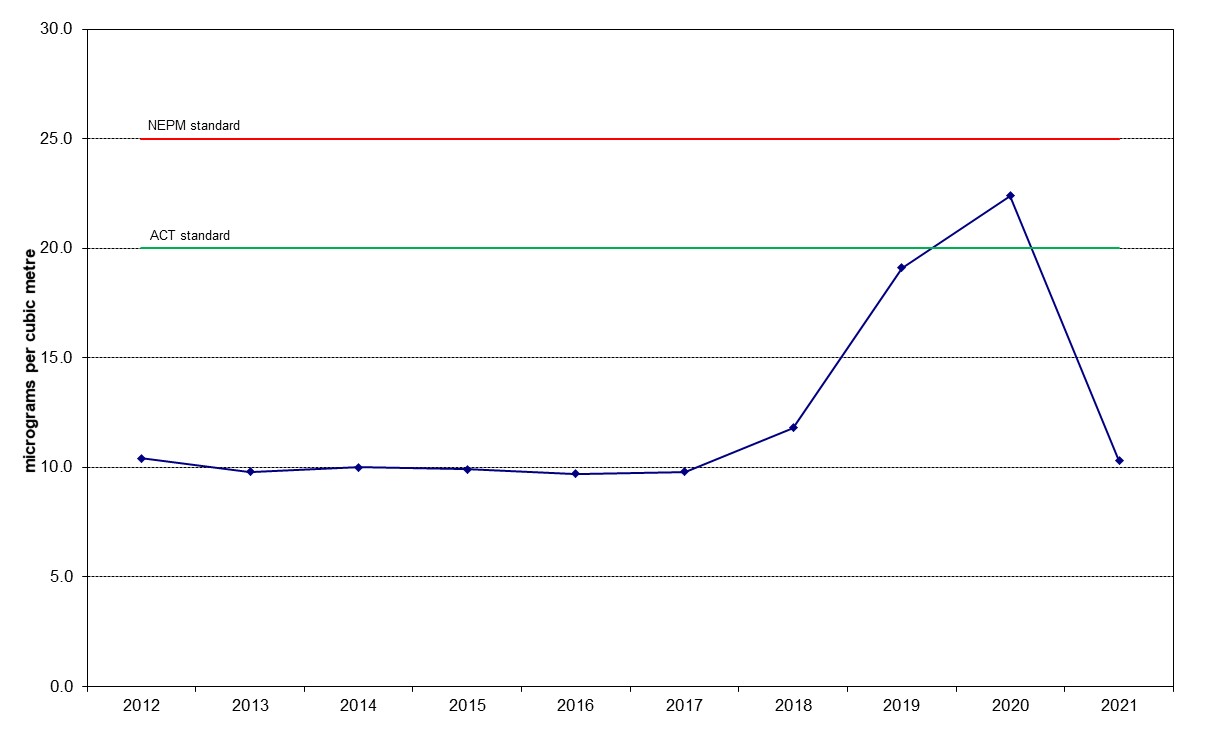 Figure 24: Annual average daily PM10 Monash 2012 – 2021Table 23: Statistical summary for daily maximum daily PM10 Civic 2012 – 2021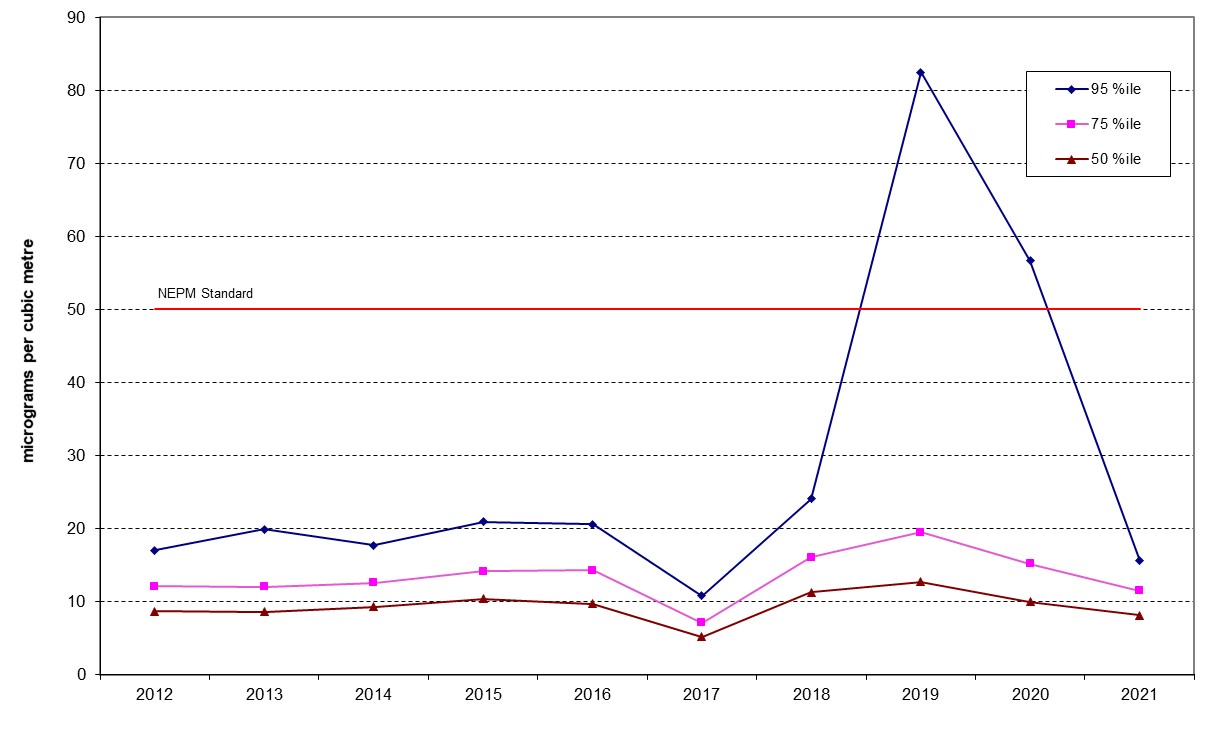 Figure 25: Statistical summary for daily PM10 Civic 2012 – 2021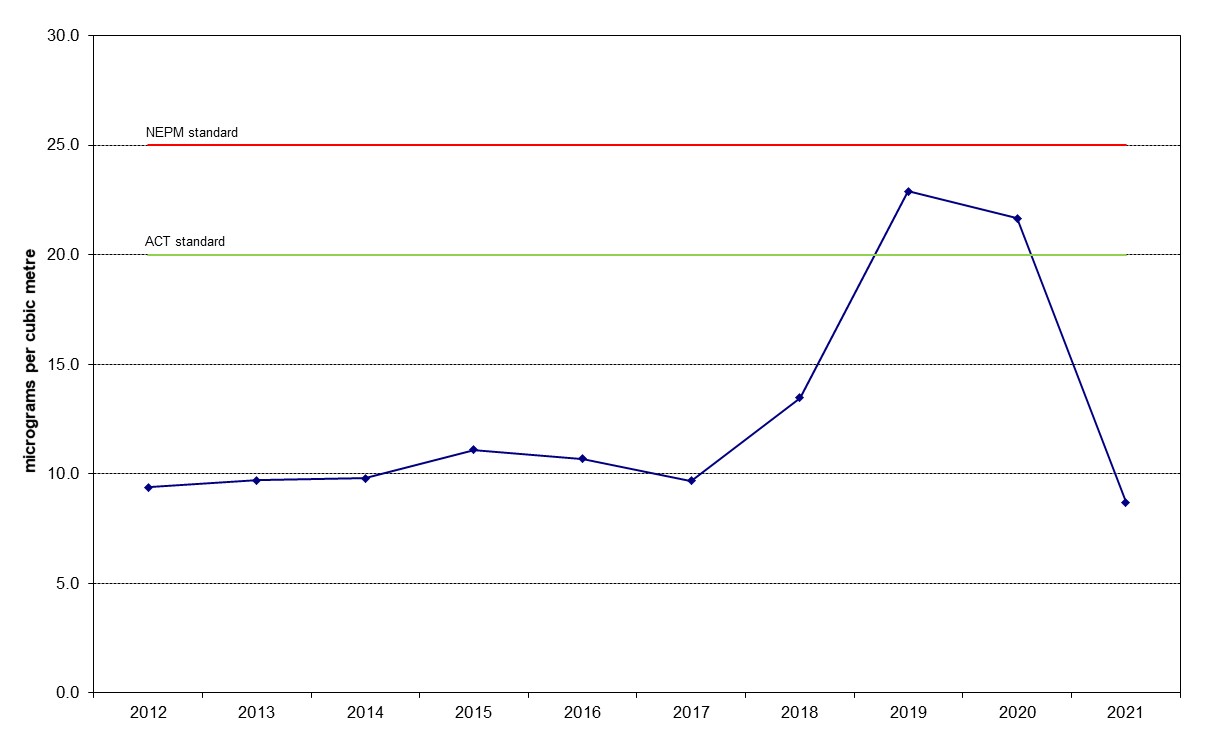 Figure 26: Annual average daily PM10 Civic 2012 – 2021Table 24: Statistical summary for daily maximum daily PM10 Florey 2014 – 2021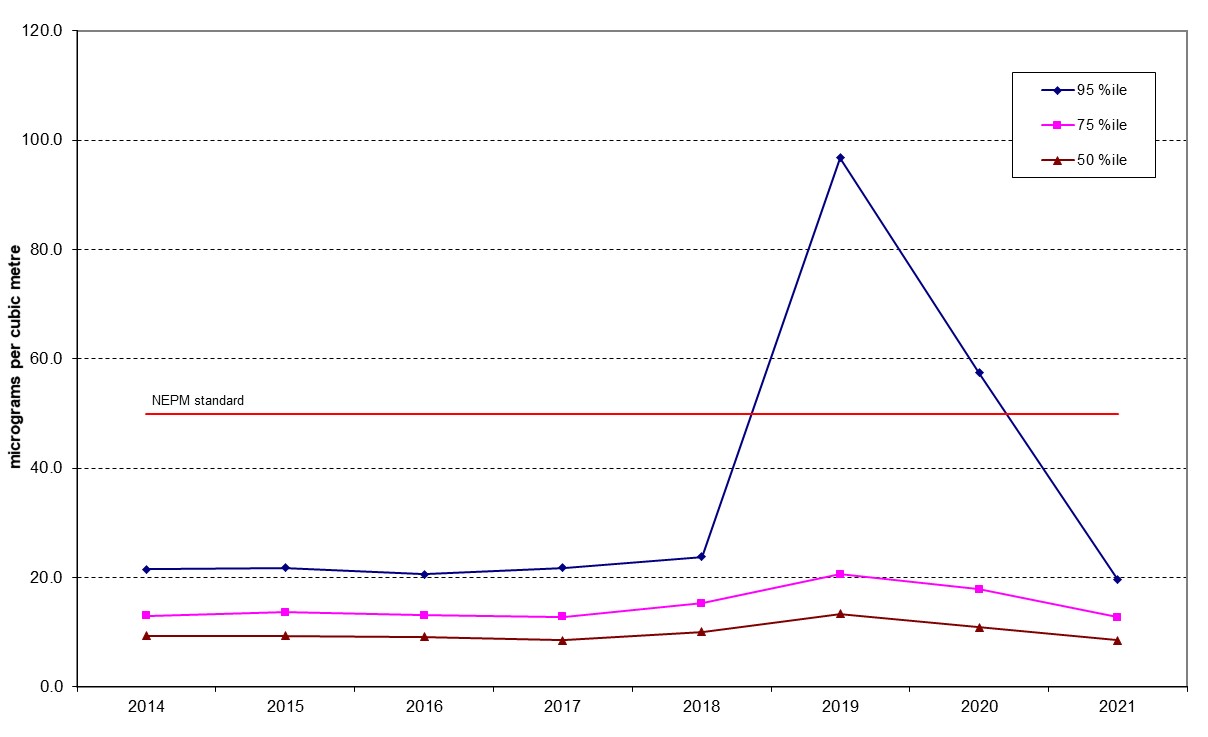 Figure 27: Statistical summary for daily PM10 Florey 2014 – 2021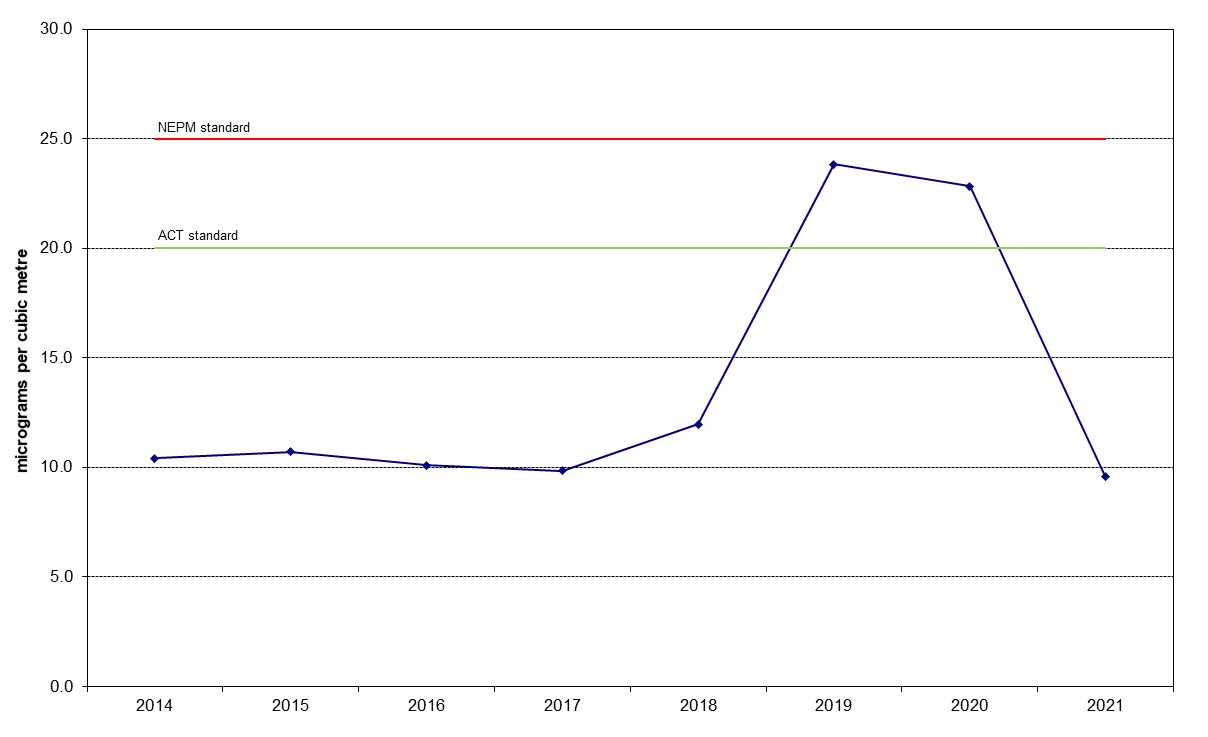 Figure 28: Annual average daily PM10 Florey 2014 – 2021PM2.5Table 25: Statistical summary for daily maximum daily PM2.5 Monash 2012 – 2021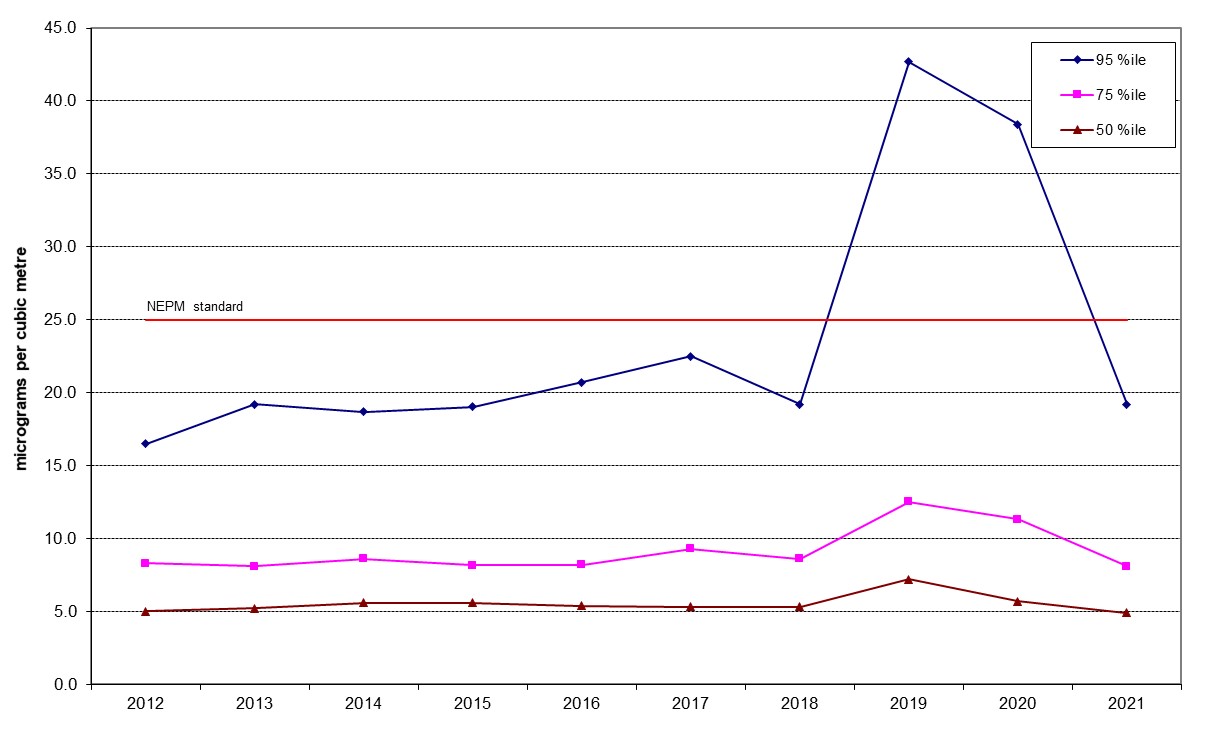 Figure 29: Statistical summary for daily PM2.5 Monash 2012 – 2021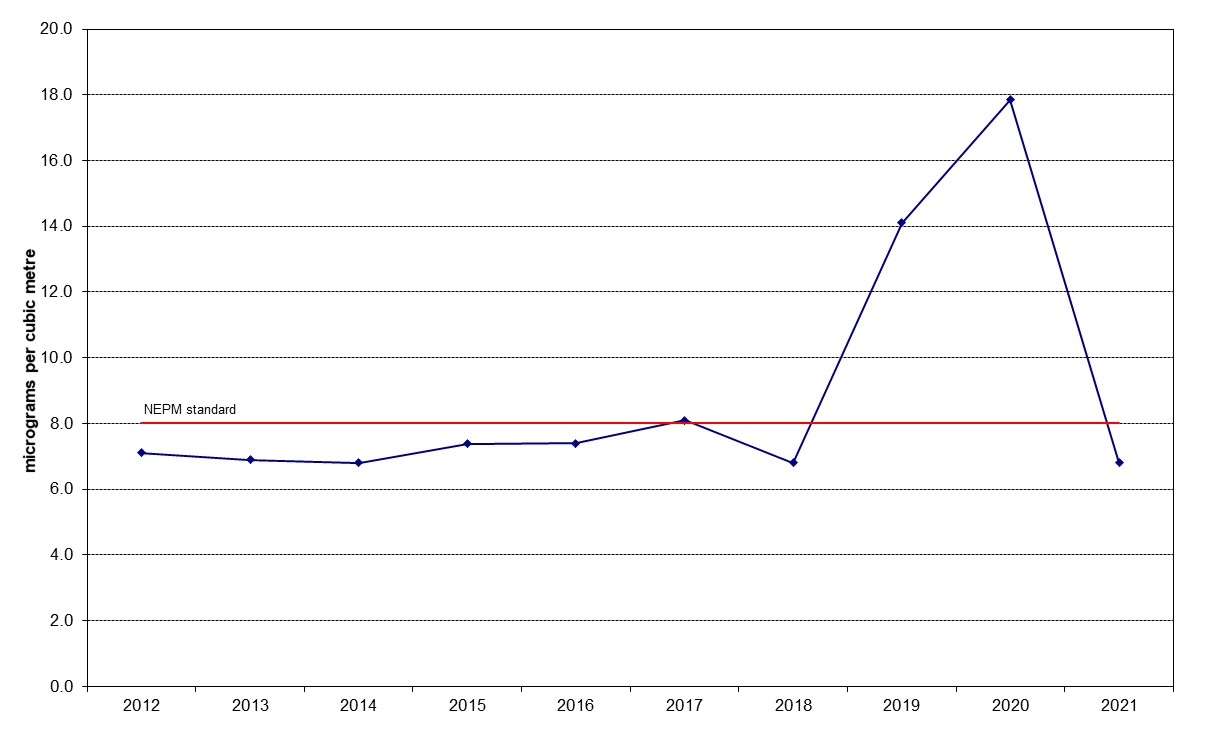 Figure 30: Annual average daily PM2.5 Monash 2012 – 2021Table 26: Statistical summary for daily maximum daily PM2.5 Civic 2016 – 2021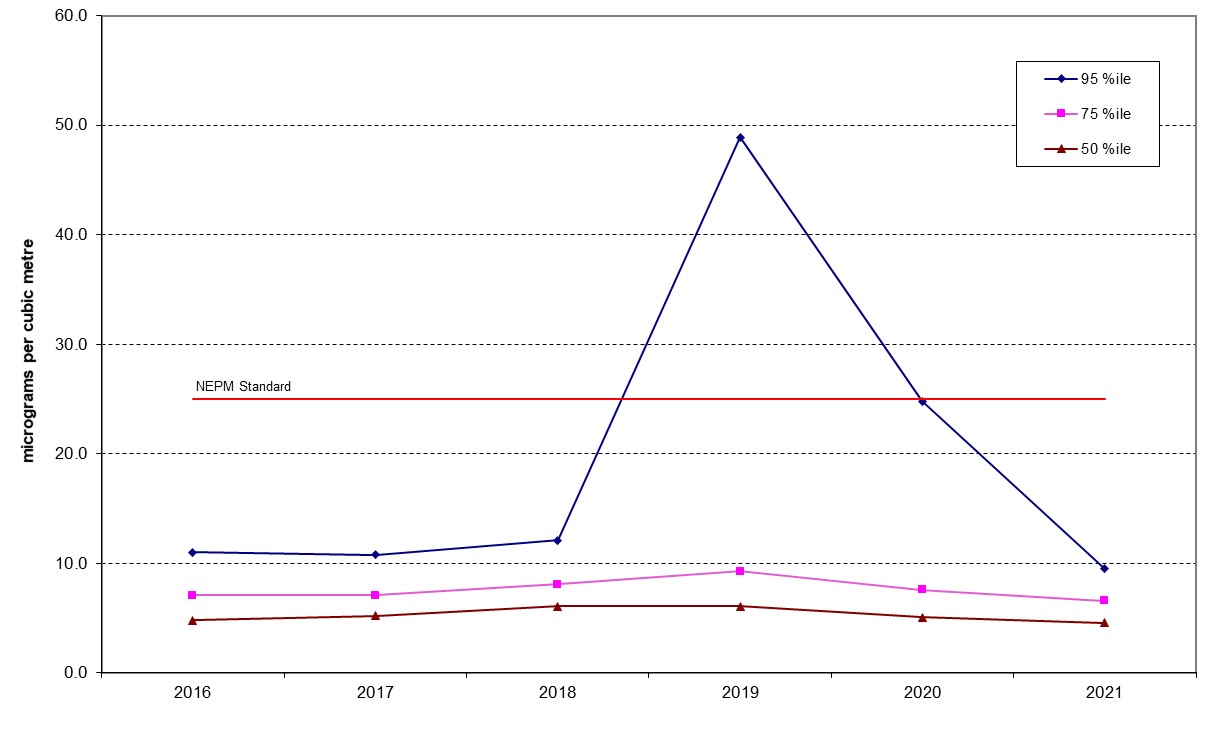 Figure 31: Statistical summary for daily PM2.5 Civic 2016 – 2021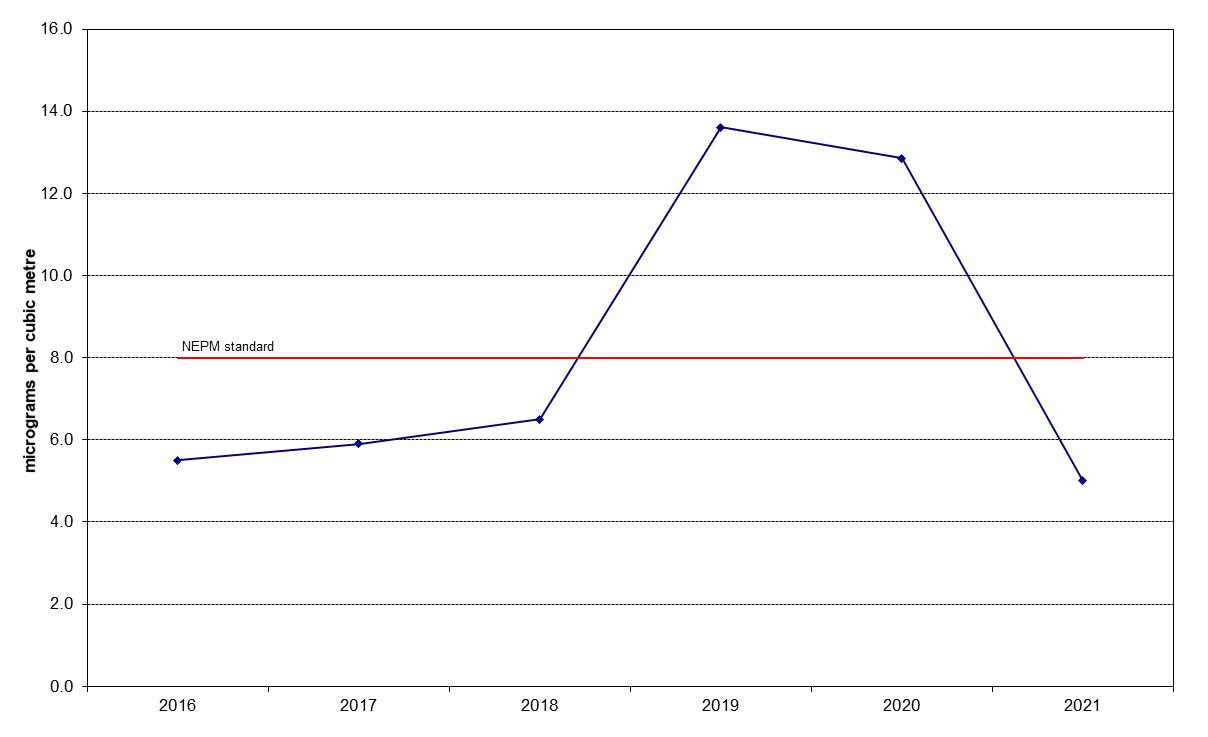 Figure 32: Annual average daily PM2.5 Civic 2016 – 2021Table 27: Statistical summary for daily maximum daily PM2.5 Florey 2014 – 2021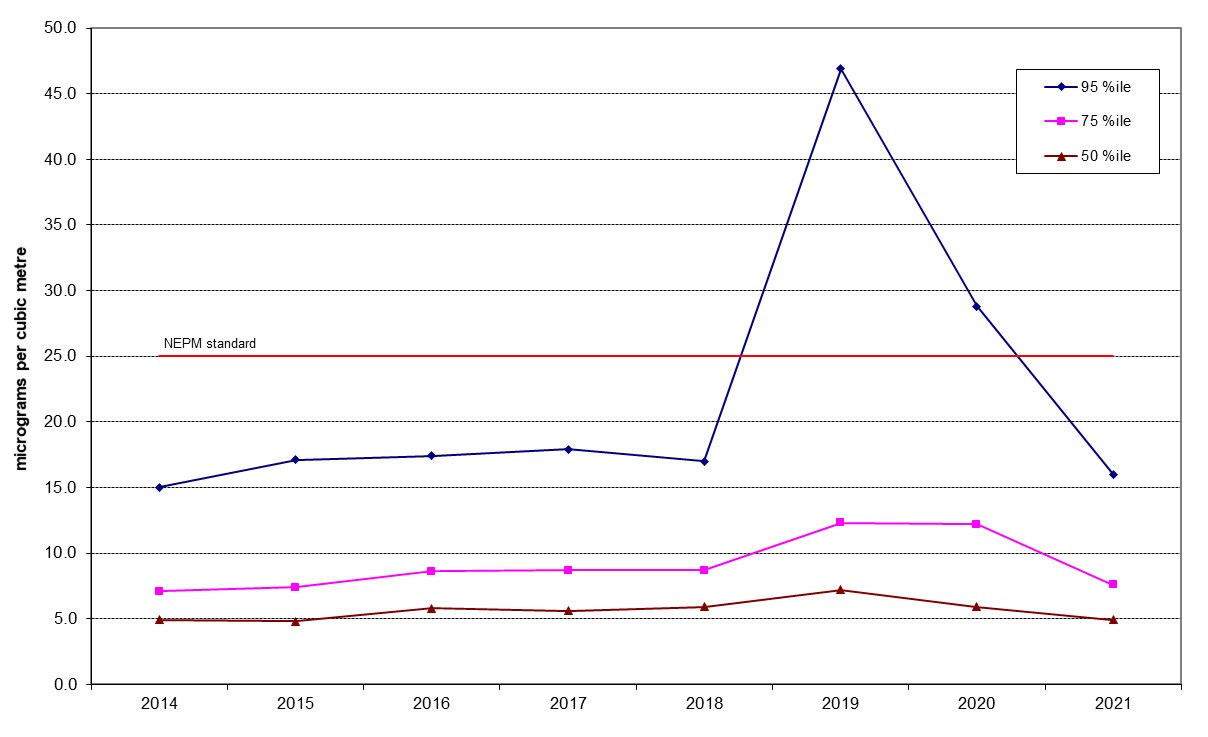 Figure 33: Statistical summary for daily PM2.5 Florey 2014 – 2021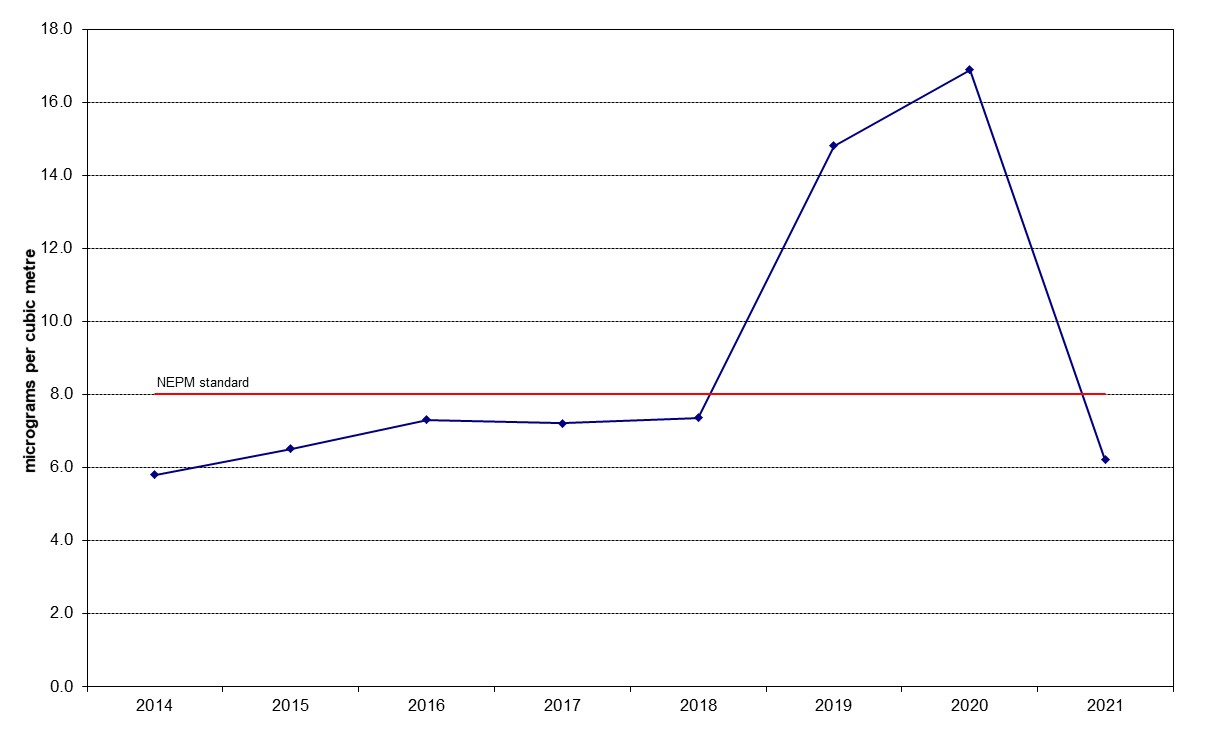 Figure 34: Annual average daily PM2.5 Florey 2014 – 2021TermDefinitionAAQ NEPMNational Environment Protection (Ambient Air Quality) MeasureACTAustralian Capital TerritoryCOCarbon MonoxideBAMBeta Attenuation MonitorExceptional eventExceptional event means a fire or dust occurrence that adversely affects air quality at a particular location and causes an exceedance of one (1) day average standards in excess of normal historical fluctuations and background levels and is directly related to: bushfire; jurisdiction authorised hazard reduction burning; or continental scale windblown dustNATANational Association of Testing AuthoritiesNDNot DemonstratedNO2Nitrogen DioxideO3OzonePMSPerformance Monitoring StationPM2.5Particles with an equivalent aerodynamic diameter less than or equal to 2.5 micrometresPM10Particles with an equivalent aerodynamic diameter less than or equal to 10 micrometresppmParts per million by volume – parts of pollutant per million parts of airQQuarter (e.g.  Q1 means the first quarter of the year)SO2Sulfur Dioxideµg/m3micrograms per cubic metre StationHeight above groundMinimum distance to support structureClear sky angle of 120°Unrestricted airflow of 270°/360°20m from treesNo boilers or incinerators nearbyMinimum distance from road or trafficMonashCivicFloreyPollutantStandardTitleMethod UsedCarbon monoxideAS 3580.7.1-2011Methods for sampling and analysis of ambient air - Determination of carbon monoxide - Direct-reading instrumental methodGas filter correlation/InfraredNitrogen dioxide AS 3580.5.1-2011Methods for sampling and analysis of ambient air - Determination of oxides of nitrogen - Direct-reading instrumental methodGas phasechemiluminescencePhotochemicaloxidant (ozone)AS 3580.6.1-2016Methods for sampling and analysis of ambient air - Determination of ozone - Direct-reading instrumental methodNon-dispersive ultravioletPM10AS/NZS 3580.9.11-2016Method for sampling and analysis of ambient air Method – Determination of suspended particles matter – PM10 beta attenuation monitorsBeta Attenuation MonitorPM2.5AS/NZS 3580.9.12:2013Methods for sampling and analysis of ambient air - Method 9.12: Determination of suspended particulate matter - PM2.5 beta attenuation monitorsBeta Attenuation MonitorPollutantAveraging PeriodOld NEPM Standards New NEPM StandardsChangeCarbon monoxide8 hours9.0 ppm9.0 ppmNo change Nitrogen dioxide1 hour1 year0.12 ppm0.03 ppm0.08 ppm0.015 ppmStrengthened Strengthened Photochemical oxidants (as ozone)1 hour4 hours8 hours0.10 ppm0.08 ppm--0.065 ppmRemoved Removed Established Sulfur dioxide1 hour1 day1 year0.20 ppm0.08 ppm0.02 ppm0.10 ppm0.02 ppmStrengthened Strengthened Removed Lead1 year0.50 μg/m30.50 μg/m3No changeParticles as PM101 day1 year50 μg/m325 μg/m350 μg/m325 μg/m3No changeNo changeParticles as PM2.51 day1 year25 μg/m38 μg/m325 μg/m38 μg/m3No change No change Monitoring stationData availability rates(% of hours)Data availability rates(% of hours)Data availability rates(% of hours)Data availability rates(% of hours)Data availability rates(% of hours)Number of exceedances(days)NEPM goal complianceMonitoring stationQ1Q2Q3Q4AnnualNumber of exceedances(days)NEPM goal complianceMonashFlorey95.795.895.795.895.695.766.093.488.295.200NDMETMonitoring stationData availability rates(% of hours)Data availability rates(% of hours)Data availability rates(% of hours)Data availability rates(% of hours)Data availability rates(% of hours)1 Hour1 Hour1 Year1 YearMonitoring stationQ1Q2Q3Q4AnnualNumber of exceedancesNEPM goal complianceAnnual average(ppm)NEPM goal complianceMonashFlorey95.792.195.792.395.691.995.790.295.791.600METMET0.003
0.004METMETMonitoring stationData availability rates(% of hours)Data availability rates(% of hours)Data availability rates(% of hours)Data availability rates(% of hours)Data availability rates(% of hours)Number of exceedancesNEPM goal complianceMonitoring stationQ1Q2Q3Q4AnnualNumber of exceedancesNEPM goal complianceMonashCivicFlorey95.795.895.895.795.895.895.895.895.895.794.695.895.795.595.8000METMETMETMonitoring stationData availability rates(% of days)Data availability rates(% of days)Data availability rates(% of days)Data availability rates(% of days)Data availability rates(% of days)1 Day1 Day1 Year1 YearMonitoring stationQ1Q2Q3Q4AnnualNumber of exceedancesNEPM goal complianceAnnual average(g/m3)ACT goal complianceMonashCivicFlorey10092.297.810010010097.810097.810082.610099.593.799.5000METMETMET10.38.79.6METMETMETMonitoring stationData availability rates(% of days)Data availability rates(% of days)Data availability rates(% of days)Data availability rates(% of days)Data availability rates(% of days)1 Day1 Day1 Year1 YearMonitoring stationQ1Q2Q3Q4AnnualNumber of exceedances*NEPM goal complianceAnnual average(g/m3)NEPM goal complianceMonashCivicFlorey97.893.398.910097.810010010098.996.7 95.795.798.696.798.4301NOT METMETNOT MET6.85.06.2METMETMETMonitoring stationNumber of valid daysHighest(ppm)Highest(date/time)MonashFlorey3363621.31.215 Aug  07:0016 Jun  09:00Monitoring stationNumber of valid daysHighest(ppm)Highest(date/time)MonashFlorey3653390.0360.03430 Apr  19:0013 Apr  10:00Monitoring stationNumber of valid daysHighest(ppm)Highest(date/time)MonashCivicFlorey3653633650.0420.0410.04725 Jan  20:0025 Jan  20:0025 Jan  19:00Monitoring stationNumber of valid daysHighest(g/m3)Highest(date)MonashCivicFlorey36334236137.328.637.929 April29 April30 AprilMonitoring stationNumber of valid daysHighest(g/m3)Highest(date)MonashCivicFlorey36035335927.921.828.229 April30 April 30 AprilDateMonitoring Station Monitoring Station Monitoring Station Inferred CauseExceptional Event DateMonash(g/m3)Civic(g/m3)Florey(g/m3)Inferred CauseExceptional Event 29 April 202127.925.2Controlled BurnYes 30 April 202125.828.2Controlled BurnYes01 May 202125.426.6Controlled Burn Wood HeaterNo21 May 202125.2Wood HeaterNo08 July 202125.6Wood HeaterNoYearDataAvailability(%)No.  ofExceedances(days)Maxconc.(ppm)95thpercentile(ppm)75thpercentile(ppm)50thpercentile(ppm)201299.701.81.20.60.3201395.902.11.50.60.3201494.001.81.40.70.4201594.801.91.40.60.3201695.801.71.00.40.2201795.401.61.20.60.2201892.301.51.20.50.2201972.1112.41.10.40.1202094.9222.01.50.60.2202188.201.31.00.40.1YearDataAvailability(%)No.  ofExceedances(days)Maxconc.(ppm)95thpercentile(ppm)75thpercentile(ppm)50thpercentile(ppm)201479.202.21.40.70.3201594.902.01.50.60.3201695.501.91.20.50.3201794.701.81.40.50.2201894.701.51.10.50.3201995.308.61.20.60.3202094.7214.61.30.60.3202195.201.20.90.40.2YearDataAvailability(%)No.  ofExceedances(days)Maxconc.(ppm)Annual average (ppm)95thpercentile(ppm)75thpercentile(ppm)50thpercentile(ppm)201297.500.0330.0060.0260.0210.014201397.500.0370.0050.0270.0210.014201494.100.0360.0050.0270.0200.015201594.800.0320.0040.0260.0200.014201695.600.0360.0040.0270.0190.012201795.600.0310.0040.0270.0210.013201895.500.0390.0040.0280.0200.014201994.900.0840.0050.0270.0210.014202095.700.1160.0040.0270.0190.011202195.700.0360.0030.0240.0160.010YearDataAvailability(%)No.  ofExceedances(days)Maxconc.(ppm)Annual average (ppm)95thpercentile(ppm)75thpercentile(ppm)50thpercentile(ppm)201478.300.0450.0060.0270.0200.015201591.500.0330.0050.0270.0200.014201694.700.0340.0040.0270.0190.013201793.700.0330.0050.0250.0200.015201893.300.0390.0050.0280.0220.015201992.400.0620.0050.0270.0200.014202094.120.1710.0040.0240.0170.011202191.600.0340.0040.0200.0130.009YearDataAvailability(%)No.  ofExceedances(days)Maxconc.(ppm)95thpercentile(ppm)75thpercentile(ppm)50thpercentile(ppm)201210000.0500.0320.0230.016201397.800.0540.0320.0250.018201494.800.0570.0350.0250.019201592.800.0470.0320.0220.014201695.200.0490.0310.0220.017201795.500.0520.0360.0270.020201895.800.0530.0360.0280.022201995.8100.1070.0420.0290.022202095.860.0930.0360.0260.020202195.700.0420.0300.0230.017YearDataAvailability(%)No.  ofExceedances(days)Maxconc.(ppm)95thpercentile(ppm)75thpercentile(ppm)50thpercentile(ppm)201210000.0400.0230.0160.011201392.100.0500.0260.0190.013201494.000.0440.0280.0170.012201589.000.0400.0250.0180.013201695.800.0420.0270.0200.015201795.800.0460.0320.0230.017201895.200.0500.0320.0240.018201995.840.0880.0390.0260.020202095.830.0760.0320.0230.018202195.500.0410.0280.0220.017YearDataAvailability(%)No.  ofExceedances(days)Maxconc.(ppm)95thpercentile(ppm)75thpercentile(ppm)50thpercentile(ppm)201479.400.0370.0240.0170.010201594.200.0340.0230.0160.010201695.800.0460.0290.0220.016201795.500.0520.0360.0260.020201895.200.0540.0360.0270.021201995.3100.0990.0420.0270.021202092.060.0890.0370.0260.020202195.800.0470.0300.0230.018YearDataAvailability(%)No.  ofExceedances(days)Maxconc.(μg/m3)Annual average(μg/m3)95thpercentile(μg/m3)75thpercentile(μg/m3)50thpercentile(μg/m3)201298.6041.010.419.713.79.7201395.6043.59.820.213.18.9201497.8039.31019.112.99.6201598.4049.49.919.513.19.5201699.5031.99.721.512.79.0201798.9028.39.820.512.39.0201899.24139.211.823.014.810.4201998.422385.719.161.117.811.4202099.2211046.122.454.317.810.4202199.5037.310.322.913.79.1YearDataAvailability(%)No.  ofExceedances(days)Maxconc.(μg/m3)Annual average(μg/m3)95thpercentile(μg/m3)75thpercentile(μg/m3)50thpercentile(μg/m3)201295.1049.59.417.012.18.7201392.9157.89.719.912.08.6201495.1031.49.817.712.69.3201597.5164.311.120.914.110.42016100036.610.720.614.39.7201783.6153.09.6810.87.15.2201897.81179.813.524.116.111.3201997.329390.222.982.519.512.7202098.424994.921.756.715.210.0202193.7028.68.715.611.58.1YearDataAvailability(%)No.  ofExceedances(days)Maxconc.(μg/m3)Annual average(μg/m3)95thpercentile(μg/m3)75thpercentile(μg/m3)50thpercentile(μg/m3)201483.3030.210.421.513.09.4201595.6070.810.721.813.79.4201698.9028.810.120.613.19.2201798.4028.19.8421.812.88.5201889.93158.612.023.815.310.1201998.128379.723.896.820.613.4202099.5211075.522.857.517.910.9202199.5037.99.619.612.78.5YearDataAvailability(%)No.  ofExceedances(days)Maxconc.(μg/m3)Annual average(μg/m3)95thpercentile(μg/m3)75thpercentile(μg/m3)50thpercentile(μg/m3)201295.1329.27.116.58.35.0201398.6638.46.919.28.15.2201487.7431.56.818.78.65.6201596.4633.87.419.08.25.6201698.1832.77.420.78.25.4201798.61235.27.722.59.35.3201899.2232.06.819.28.65.3201998.928307.914.142.712.57.2202098.6371146.517.938.411.35.7202198.6527.96.819.28.14.9YearDataAvailability(%)No.  ofExceedances(days)Maxconc.(μg/m3)Annual average(μg/m3)95thpercentile(μg/m3)75thpercentile(μg/m3)50thpercentile(μg/m3)201698.6022.15.511.07.14.8201794.2153.85.910.87.15.2201898.6136.16.512.18.16.1201996.429390.222.982.519.512.7202099.218872.612.924.87.65.1202196.7021.85.09.56.64.6YearDataAvailability(%)No.  ofExceedances(days)Maxconc.(μg/m3)Annual average(μg/m3)95thpercentile(μg/m3)75thpercentile(μg/m3)50thpercentile(μg/m3)201474.2022.85.815.07.14.9201596.2024.36.517.17.44.8201698.6127.27.317.48.65.8201794.2023.87.217.98.75.6201897.3226.47.417.08.75.9201998.429319.614.846.912.37.2202097.325983.416.928.812.25.9202198.4328.26.216.07.64.9